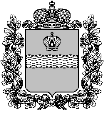 МИНИСТЕРСТВО КОНКУРЕНТНОЙ ПОЛИТИКИКАЛУЖСКОЙ ОБЛАСТИП Р И К А З На основании статьи 159 Жилищного кодекса Российской Федерации 
и в соответствии с пунктами  22, 22(1), 22(2) Правил предоставления субсидий 
на оплату жилого помещения и коммунальных услуг, утвержденных постановлением Правительства Российской Федерации от 14.12.2005 № 761 (в ред. постановлений Правительства Российской Федерации от 18.06.2007 № 379, от 24.12.2008 № 1001, 
от 16.03.2013 № 221, от 30.07.2014 № 734, от 24.12.2014 № 1469, от 29.12.2016 № 1540, от 27.02.2017 № 232, от 18.04.2018 № 464, от 26.07.2018 № 871, от 10.02.2020 № 114, от 02.04.2020 № 420, от 29.04.2020 № 604 (ред. 29.04.2020), от 28.07.2020 № 1130, 
с изменениями, внесенными решением Верховного Суда Российской Федерации 
от 26.10.2011 № ГКПИ11-1394), Законом Калужской области от 06.11.2007 № 367-ОЗ «Об установлении размеров региональных стандартов нормативной площади жилого помещения, используемой для расчета субсидий на оплату жилого помещения 
и коммунальных услуг, стоимости жилищно-коммунальных услуг и максимально допустимой доли расходов граждан на оплату жилого помещения и коммунальных услуг в совокупном доходе семьи», распоряжением Губернатора Калужской области от 08.04.2021 № 53-р/лс «Об отпуске Владимирова Н.В.» ПРИКАЗЫВАЮ:1.	Установить размеры региональных стандартов стоимости жилищно-коммунальных услуг по муниципальным образованиям Калужской области 
на период с 1 июля 2021 года по 30 июня 2022 года для лиц, указанных в пунктах 
1-4 части 2 статьи 159 Жилищного кодекса Российской Федерации, согласно приложениям № 1-10 к настоящему приказу.2.	Настоящий приказ вступает в силу по истечении десяти дней со дня его официального опубликования.И.о. министра                                                                                                  С.А. ЧерикановПриказ зарегистрирован в администрации Губернатора от 20.04.2021 № 10593. Приложение № 1к приказу министерства конкурентной политики Калужской областиот 13.04.2021 № 31-тдРАЗМЕР РЕГИОНАЛЬНЫХ СТАНДАРТОВ СТОИМОСТИ ЖИЛИЩНО-КОММУНАЛЬНЫХ УСЛУГ ДЛЯ СОБСТВЕННИКОВ ЖИЛЫХ ПОМЕЩЕНИЙ МНОГОКВАРТИРНЫХ ДОМОВ, КОТОРЫЕ В СООТВЕТСТВИИ 
С ТРЕБОВАНИЯМИ ЖИЛИЩНОГО КОДЕКСА РОССИЙСКОЙ ФЕДЕРАЦИИ ОБЯЗАНЫ ВНОСИТЬ ВЗНОСЫ НА КАПИТАЛЬНЫЙ РЕМОНТ, ПРИМЕНЯЕМЫХ В МЕЖОТОПИТЕЛЬНЫЙ ПЕРИОД, ПО МУНИЦИПАЛЬНЫМ ОБРАЗОВАНИЯМ КАЛУЖСКОЙ ОБЛАСТИПриложение № 2к приказу министерства конкурентной политики Калужской областиот 13.04.2021 № 31-тдРАЗМЕР РЕГИОНАЛЬНЫХ СТАНДАРТОВ СТОИМОСТИ ЖИЛИЩНО-КОММУНАЛЬНЫХ УСЛУГ ДЛЯ СОБСТВЕННИКОВ ЖИЛЫХ ПОМЕЩЕНИЙ МНОГОКВАРТИРНЫХ ДОМОВ, КОТОРЫЕ В СООТВЕТСТВИИ 
С ТРЕБОВАНИЯМИ ЖИЛИЩНОГО КОДЕКСА РОССИЙСКОЙ ФЕДЕРАЦИИ 
НЕ ОБЯЗАНЫ ВНОСИТЬ ВЗНОСЫ НА КАПИТАЛЬНЫЙ РЕМОНТ, ПРИМЕНЯЕМЫХ В МЕЖОТОПИТЕЛЬНЫЙ ПЕРИОД, ПО МУНИЦИПАЛЬНЫМ ОБРАЗОВАНИЯМ КАЛУЖСКОЙ ОБЛАСТИПриложение № 3к приказу министерства конкурентной политики Калужской областиот 13.04.2021 № 31-тдРАЗМЕР РЕГИОНАЛЬНЫХ СТАНДАРТОВ СТОИМОСТИ ЖИЛИЩНО-КОММУНАЛЬНЫХ УСЛУГ ДЛЯ СОБСТВЕННИКОВ ЖИЛЫХ ПОМЕЩЕНИЙ ЖИЛЫХ ДОМОВ ИНДИВИДУАЛЬНОГО ЖИЛОГО ФОНДА, КОТОРЫЕ 
В СООТВЕТСТВИИ С ТРЕБОВАНИЯМИ ЖИЛИЩНОГО КОДЕКСА РОССИЙСКОЙ ФЕДЕРАЦИИ НЕ ОБЯЗАНЫ ВНОСИТЬ ВЗНОСЫ 
НА КАПИТАЛЬНЫЙ РЕМОНТ, ПРИМЕНЯЕМЫХ В МЕЖОТОПИТЕЛЬНЫЙ ПЕРИОД, ПО МУНИЦИПАЛЬНЫМ ОБРАЗОВАНИЯМ КАЛУЖСКОЙ ОБЛАСТИПриложение № 4к приказу министерства конкурентной политики Калужской областиот 13.04.2021 № 31-тдРАЗМЕР РЕГИОНАЛЬНЫХ СТАНДАРТОВ СТОИМОСТИ ЖИЛИЩНО-КОММУНАЛЬНЫХ УСЛУГ ДЛЯ ПОЛЬЗОВАТЕЛЕЙ ЖИЛЫХ ПОМЕЩЕНИЙ 
В ГОСУДАРСТВЕННОМ ИЛИ МУНИЦИПАЛЬНОМ ЖИЛИЩНОМ ФОНДЕ, НАНИМАТЕЛЕЙ ЖИЛЫХ ПОМЕЩЕНИЙ ПО ДОГОВОРУ НАЙМА В ЧАСТНОМ ЖИЛИЩНОМ ФОНДЕ И ЧЛЕНОВ ЖИЛИЩНОГО КООПЕРАТИВА, ЖИЛИЩНО-СТРОИТЕЛЬНОГО КООПЕРАТИВА, ИНОГО СПЕЦИАЛИЗИРОВАННОГО ПОТРЕБИТЕЛЬСКОГО КООПЕРАТИВА, КОТОРЫМ ЖИЛОЕ ПОМЕЩЕНИЕ ПРЕДОСТАВЛЕНО В СООТВЕТСТВИИ С ТРЕБОВАНИЯМИ ЗАКОНОДАТЕЛЬСТВА РОССИЙСКОЙ ФЕДЕРАЦИИ ДО ПРИОБРЕТЕНИЯ ИМИ ПРАВА СОБСТВЕННОСТИ НА ТАКОЕ ЖИЛОЕ ПОМЕЩЕНИЕ, ПРИМЕНЯЕМЫХ В МЕЖОТОПИТЕЛЬНЫЙ ПЕРИОД В МНОГОКВАРТИРНЫХ ДОМАХ, 
ПО МУНИЦИПАЛЬНЫМ ОБРАЗОВАНИЯМ КАЛУЖСКОЙ ОБЛАСТИПриложение № 5к приказу министерства конкурентной политики Калужской областиот 13.04.2021 № 31-тдРАЗМЕР РЕГИОНАЛЬНЫХ СТАНДАРТОВ СТОИМОСТИ ЖИЛИЩНО-КОММУНАЛЬНЫХ УСЛУГ ДЛЯ ПОЛЬЗОВАТЕЛЕЙ ЖИЛЫХ ПОМЕЩЕНИЙ 
В ГОСУДАРСТВЕННОМ ИЛИ МУНИЦИПАЛЬНОМ ЖИЛИЩНОМ ФОНДЕ, НАНИМАТЕЛЕЙ ЖИЛЫХ ПОМЕЩЕНИЙ ПО ДОГОВОРУ НАЙМА В ЧАСТНОМ ЖИЛИЩНОМ ФОНДЕ И ЧЛЕНОВ ЖИЛИЩНОГО КООПЕРАТИВА, ЖИЛИЩНО-СТРОИТЕЛЬНОГО КООПЕРАТИВА, ИНОГО СПЕЦИАЛИЗИРОВАННОГО ПОТРЕБИТЕЛЬСКОГО КООПЕРАТИВА, КОТОРЫМ ЖИЛОЕ ПОМЕЩЕНИЕ ПРЕДОСТАВЛЕНО В СООТВЕТСТВИИ С ТРЕБОВАНИЯМИ ЗАКОНОДАТЕЛЬСТВА РОССИЙСКОЙ ФЕДЕРАЦИИ ДО ПРИОБРЕТЕНИЯ ИМИ ПРАВА СОБСТВЕННОСТИ НА ТАКОЕ ЖИЛОЕ ПОМЕЩЕНИЕ, ПРИМЕНЯЕМЫХ В МЕЖОТОПИТЕЛЬНЫЙ ПЕРИОД В ИНДИВИДУАЛЬНЫХ ДОМАХ, 
ПО МУНИЦИПАЛЬНЫМ ОБРАЗОВАНИЯМ КАЛУЖСКОЙ ОБЛАСТИПриложение № 6к приказу министерства конкурентной политики Калужской областиот 13.04.2021 № 31-тдРАЗМЕР РЕГИОНАЛЬНЫХ СТАНДАРТОВ СТОИМОСТИ ЖИЛИЩНО-КОММУНАЛЬНЫХ УСЛУГ ДЛЯ СОБСТВЕННИКОВ ЖИЛЫХ ПОМЕЩЕНИЙ МНОГОКВАРТИРНЫХ ДОМОВ, КОТОРЫЕ В СООТВЕТСТВИИ С ТРЕБОВАНИЯМИ ЖИЛИЩНОГО КОДЕКСА РОССИЙСКОЙ ФЕДЕРАЦИИ ОБЯЗАНЫ ВНОСИТЬ ВЗНОСЫ НА КАПИТАЛЬНЫЙ РЕМОНТ, ПРИМЕНЯЕМЫХ В ОТОПИТЕЛЬНЫЙ ПЕРИОД, ПО МУНИЦИПАЛЬНЫМ ОБРАЗОВАНИЯМ КАЛУЖСКОЙ ОБЛАСТИПриложение № 7к приказу министерства конкурентной политики Калужской областиот 13.04.2021 № 31-тдРАЗМЕР РЕГИОНАЛЬНЫХ СТАНДАРТОВ СТОИМОСТИ ЖИЛИЩНО-КОММУНАЛЬНЫХ УСЛУГ ДЛЯ СОБСТВЕННИКОВ ЖИЛЫХ ПОМЕЩЕНИЙ МНОГОКВАРТИРНЫХ ДОМОВ, КОТОРЫЕ В СООТВЕТСТВИИ 
С ТРЕБОВАНИЯМИ ЖИЛИЩНОГО КОДЕКСА РОССИЙСКОЙ ФЕДЕРАЦИИ 
НЕ ОБЯЗАНЫ ВНОСИТЬ ВЗНОСЫ НА КАПИТАЛЬНЫЙ РЕМОНТ, ПРИМЕНЯЕМЫХ В ОТОПИТЕЛЬНЫЙ ПЕРИОД, ПО МУНИЦИПАЛЬНЫМ ОБРАЗОВАНИЯМ КАЛУЖСКОЙ ОБЛАСТИПриложение № 8к приказу министерства конкурентной политики Калужской областиот 13.04.2021 № 31-тдРАЗМЕР РЕГИОНАЛЬНЫХ СТАНДАРТОВ СТОИМОСТИ ЖИЛИЩНО-КОММУНАЛЬНЫХ УСЛУГ ДЛЯ СОБСТВЕННИКОВ ЖИЛЫХ ПОМЕЩЕНИЙ ЖИЛЫХ ДОМОВ ИНДИВИДУАЛЬНОГО ЖИЛОГО ФОНДА, КОТОРЫЕ 
В СООТВЕТСТВИИ С ТРЕБОВАНИЯМИ ЖИЛИЩНОГО КОДЕКСА РОССИЙСКОЙ ФЕДЕРАЦИИ НЕ ОБЯЗАНЫ ВНОСИТЬ ВЗНОСЫ 
НА КАПИТАЛЬНЫЙ РЕМОНТ, ПРИМЕНЯЕМЫХ В ОТОПИТЕЛЬНЫЙ ПЕРИОД, ПО МУНИЦИПАЛЬНЫМ ОБРАЗОВАНИЯМ КАЛУЖСКОЙ ОБЛАСТИПриложение № 9к приказу министерства конкурентной политики Калужской областиот 13.04.2021 № 31-тдРАЗМЕР РЕГИОНАЛЬНЫХ СТАНДАРТОВ СТОИМОСТИ ЖИЛИЩНО-КОММУНАЛЬНЫХ УСЛУГ ДЛЯ ПОЛЬЗОВАТЕЛЕЙ ЖИЛЫХ ПОМЕЩЕНИЙ 
В ГОСУДАРСТВЕННОМ ИЛИ МУНИЦИПАЛЬНОМ ЖИЛИЩНОМ ФОНДЕ, НАНИМАТЕЛЕЙ ЖИЛЫХ ПОМЕЩЕНИЙ ПО ДОГОВОРУ НАЙМА В ЧАСТНОМ ЖИЛИЩНОМ ФОНДЕ И ЧЛЕНОВ ЖИЛИЩНОГО КООПЕРАТИВА, ЖИЛИЩНО-СТРОИТЕЛЬНОГО КООПЕРАТИВА, ИНОГО СПЕЦИАЛИЗИРОВАННОГО ПОТРЕБИТЕЛЬСКОГО КООПЕРАТИВА, КОТОРЫМ ЖИЛОЕ ПОМЕЩЕНИЕ ПРЕДОСТАВЛЕНО В СООТВЕТСТВИИ С ТРЕБОВАНИЯМИ ЗАКОНОДАТЕЛЬСТВА РОССИЙСКОЙ ФЕДЕРАЦИИ ДО ПРИОБРЕТЕНИЯ ИМИ ПРАВА СОБСТВЕННОСТИ НА ТАКОЕ ЖИЛОЕ ПОМЕЩЕНИЕ, ПРИМЕНЯЕМЫХ В ОТОПИТЕЛЬНЫЙ ПЕРИОД В МНОГОКВАРТИРНЫХ ДОМАХ, 
ПО МУНИЦИПАЛЬНЫМ ОБРАЗОВАНИЯМ КАЛУЖСКОЙ ОБЛАСТИПриложение № 10к приказу министерства конкурентной политики Калужской областиот 13.04.2021 № 31-тдРАЗМЕР РЕГИОНАЛЬНЫХ СТАНДАРТОВ СТОИМОСТИ ЖИЛИЩНО-КОММУНАЛЬНЫХ УСЛУГ ДЛЯ ПОЛЬЗОВАТЕЛЕЙ ЖИЛЫХ ПОМЕЩЕНИЙ 
В ГОСУДАРСТВЕННОМ ИЛИ МУНИЦИПАЛЬНОМ ЖИЛИЩНОМ ФОНДЕ, НАНИМАТЕЛЕЙ ЖИЛЫХ ПОМЕЩЕНИЙ ПО ДОГОВОРУ НАЙМА В ЧАСТНОМ ЖИЛИЩНОМ ФОНДЕ И ЧЛЕНОВ ЖИЛИЩНОГО КООПЕРАТИВА, ЖИЛИЩНО-СТРОИТЕЛЬНОГО КООПЕРАТИВА, ИНОГО СПЕЦИАЛИЗИРОВАННОГО ПОТРЕБИТЕЛЬСКОГО КООПЕРАТИВА, КОТОРЫМ ЖИЛОЕ ПОМЕЩЕНИЕ ПРЕДОСТАВЛЕНО В СООТВЕТСТВИИ С ТРЕБОВАНИЯМИ ЗАКОНОДАТЕЛЬСТВА РОССИЙСКОЙ ФЕДЕРАЦИИ ДО ПРИОБРЕТЕНИЯ ИМИ ПРАВА СОБСТВЕННОСТИ НА ТАКОЕ ЖИЛОЕ ПОМЕЩЕНИЕ, ПРИМЕНЯЕМЫХ В ОТОПИТЕЛЬНЫЙ ПЕРИОД В ИНДИВИДУАЛЬНЫХ ДОМАХ,
ПО МУНИЦИПАЛЬНЫМ ОБРАЗОВАНИЯМ КАЛУЖСКОЙ ОБЛАСТИОб установлении размеров региональных стандартов стоимости жилищно - коммунальных услуг по муниципальным образованиям Калужской области с 1 июля 2021 года по 30 июня 2022 годаот13.04.2021 №31-тдНаименование муниципального образованияНаименование муниципального образованияРазмер региональных стандартов стоимости жилищно-коммунальных услуг на одного члена семьи (руб./чел.)Размер региональных стандартов стоимости жилищно-коммунальных услуг на одного члена семьи (руб./чел.)Размер региональных стандартов стоимости жилищно-коммунальных услуг на одного члена семьи (руб./чел.)Наименование муниципального образованияНаименование муниципального образованияДля семей, состоящих из 3-х человек и более (18 кв. м)Для семей, состоящих из 2-х человек (25 кв. м)На одиноко проживающего человека (42 кв. м)1234Муниципальный район «Бабынинский район»1Сельское поселение «Поселок Бабынино»2130,602720,034164,222Сельское поселение «Село Бабынино»1781,972296,833559,913Городское поселение «Поселок Воротынск»1722,271976,852613,284Сельское поселение «Село Муромцево»1997,022568,063964,475Сельское поселение «Село Сабуровщино»2148,532744,944206,066Сельское поселение «Село Утешево»1993,912591,194054,44Муниципальный район «Барятинский район»7Сельское поселение «Деревня Асмолово»1768,542279,353532,608Сельское поселение «Село Барятино»1924,402435,623689,889Сельское поселение «Деревня Бахмутово»1762,502274,473530,54Муниципальный район «Боровский район»10Городское поселение «Город Балабаново»1888,642202,512982,9311Городское поселение «Город Ермолино»1756,852047,692772,1812Городское поселение «Город Боровск»1966,862223,992866,6213Сельское поселение «Деревня Асеньевское»1658,132213,323574,3714Сельское поселение «Село «Совхоз «Боровский»1721,282036,822824,8515Сельское поселение «Село Ворсино»1560,731762,072263,7516Сельское поселение «Деревня Кривское»1645,601929,392631,31Муниципальный район «Дзержинский район»17Городское поселение «Город Кондрово»1523,881834,072605,5818Городское поселение «Поселок Полотняный Завод»2393,883080,524766,2519Городское поселение «Поселок Товарково»1802,862099,112836,7420Городское поселение «Поселок Пятовский»1169,471413,342019,9621Сельское поселение «Деревня Жилетово»1330,881592,302239,8922Сельское поселение «Село Льва Толстого»1533,941754,242301,9923Сельское поселение «Деревня Редькино»1801,142312,083565,6824Сельское поселение «Село «Совхоз им. Ленина»1938,202514,993928,4825Сельское поселение «Село «Совхоз «Чкаловский»2038,522654,334162,56Муниципальный район «Думиничский район»26Городское поселение «Поселок Думиничи»1227,911464,742058,1027Сельское поселение «Село Брынь»1681,412264,543693,4228Сельское поселение «Деревня Буда»1039,061247,181765,3529Сельское поселение «Деревня Верхнее Гульцово»1950,702532,353957,6330Сельское поселение «Деревня Дубровка»1962,882549,263986,0531Сельское поселение «Деревня Маслово»1821,442352,833656,0432Сельское поселение «Село Новослободск»1172,331394,711947,50Муниципальный район «Жиздринский район»33Городское поселение «Город Жиздра»2071,682692,054216,8234Сельское поселение «Село Овсорок»1997,662596,404063,2035Сельское поселение «Село Огорь»1952,482550,884016,8336Сельское поселение «Село Студенец»1997,402596,044062,5837Сельское поселение «Деревня Младенск»1971,072576,914061,46Муниципальный район «Жуковский район»38Городское поселение «Город Жуков»1657,321938,482639,4539Городское поселение «Город Белоусово»1532,471832,692579,9740Городское поселение «Город Кременки»2177,472603,573656,5541Сельское поселение «Деревня Верховье»2330,932953,084476,7342Сельское поселение «Село Восход»1137,501347,561870,4343Сельское поселение «Село Высокиничи»1926,822500,213905,4144Сельское поселение «Село Истье»1693,762210,913479,5745Сельское поселение «Деревня Корсаково»1811,912348,933665,8346Сельское поселение «Село «Совхоз «Победа»1777,782288,413541,2247Сельское поселение «Село Тарутино»2056,182638,114064,1048Сельское поселение «Село Троицкое»1782,462385,993864,4549Сельское поселение «Деревня Тростье»1703,832276,793680,9950Сельское поселение «Село Трубино»2011,562606,524064,1451Сельское поселение «Село «Совхоз «Чаусово»2042,992620,874037,0052Сельское поселение «Деревня Чубарово»1543,072053,503305,88Муниципальный район «Износковский район»53Сельское поселение «Поселок Мятлево»1768,332279,063532,1154Сельское поселение «Деревня Ивановское»1563,402074,413328,1655Сельское поселение «Село Износки»1771,122281,763534,6056Сельское поселение "Село Льнозавод»662,35799,681145,9257Сельское поселение «Деревня Хвощи»1595,512106,203359,21Муниципальный район «Козельский район»58Городское поселение «Город Козельск»1749,162035,032747,4459Городское поселение «Город Сосенский»1936,162293,683180,1160Сельское поселение «Село Березичский стеклозавод»2319,172984,114612,2361Сельское поселение «Деревня Дешовки»2197,692840,224413,3962Сельское поселение «Деревня Каменка»2108,082750,934324,8563Сельское поселение «Село Нижние Прыски»2188,882827,984392,8364Сельское поселение «Деревня Подборки»2211,832859,864446,3965Сельское поселение «Село Попелево»2097,002735,544298,99Муниципальный район «Куйбышевский район»66Сельское поселение «Село Мокрое»1853,242396,993730,23Муниципальный район «Малоярославецкий район»67Городское поселение «Город Малоярославец»1765,422045,902745,2468Сельское поселение «Поселок Детчино»1594,841848,892478,5869Сельское поселение «Деревня Березовка»1794,692050,292683,7470Сельское поселение «Деревня Воробьево»1608,471848,552444,3471Сельское поселение «Село Головтеево»1447,981714,442374,2872Сельское поселение «Деревня Ерденево»1599,131913,472698,5873Сельское поселение «Деревня Захарово»2249,522846,684309,6674Сельское поселение «Село Ильинское»1424,311681,572319,0675Сельское поселение «Село Кудиново»1516,141809,102533,3276Сельское поселение «Село Недельное»1391,211635,602241,8377Сельское поселение «Деревня Прудки»2271,642877,404361,2878Сельское поселение «Деревня Рябцево»2313,302935,474459,7279Сельское поселение «Село Спас-Загорье»2022,282533,563787,9680Сельское поселение «Поселок Юбилейный»1458,971729,712399,94Муниципальный район «Медынский район»81Городское поселение «Город Медынь»2354,343025,604673,9982Сельское поселение «Деревня Михальчуково»1761,812066,422827,91Муниципальный район «Мещовский район»83Городское поселение «Город Мещовск»1939,562481,833817,7384Сельское поселение «Село Гаврики»1768,502279,303532,5185Сельское поселение «Железнодорожная станция Кудринская»1785,872303,633574,2786Сельское поселение «Поселок Молодежный»1770,162281,603536,37Муниципальный район «Мосальский район»87Городское поселение «Город Мосальск»2181,412845,634476,88Муниципальный район «Перемышльский район»88Сельское поселение «Село Ахлебинино»2166,342788,694312,8189Сельское поселение «Деревня Большие Козлы»2181,822810,184348,9190Сельское поселение «Село Борищево»2312,703035,114802,2891Сельское поселение «Деревня Горки»1888,442379,063583,8392Сельское поселение «Село Калужская опытная сельскохозяйственная станция»1746,552033,532743,2093Сельское поселение «Село Корекозево»2203,232839,914398,8694Сельское поселение «Село Перемышль»2208,932830,794353,7695Сельское поселение «Деревня Песочня»1767,572278,003530,3396Сельское поселение «Деревня Покровское»2054,212676,104199,1497Сельское поселение «Деревня Хотисино»2156,082774,434288,84Муниципальный район «Спас-Деменский район»98Городское поселение «Город Спас-Деменск»1933,992488,123852,01Муниципальный район «Сухиничский район»99Городское поселение «Город Сухиничи»1490,751807,182593,83100Городское поселение «Поселок Середейский»1417,641705,642423,24101Сельское поселение «Деревня Ермолово»1920,602520,073988,65102Сельское поселение «Деревня Соболевка»936,571139,791643,41103Сельское поселение «Деревня Субботники»1920,662520,143988,78104Сельское поселение «Село Татаринцы»1920,502519,923988,40105Сельское поселение «Село Фролово»1920,702520,203988,87106Сельское поселение «Село Хотень»1767,452277,833530,04107Сельское поселение «Село Шлиппово»1920,862520,433989,26Муниципальный район «Тарусский район»108Городское поселение «Город Таруса»1517,591832,282614,70109Сельское поселение «Деревня Алекино»1769,912280,083531,78110Сельское поселение «Село Вознесенье»1786,222303,903573,85111Сельское поселение «Село Волковское»1765,752275,483526,09112Сельское поселение «Село Кузьмищево»1690,132257,763649,02113Сельское поселение «Село Лопатино»1688,102198,323450,16114Сельское поселение «Село Петрищево»1604,142138,333448,38115Сельское поселение «Деревня Похвиснево»1562,072063,073289,85Муниципальный район «Ульяновский район»116Сельское поселение «Село Заречье»1212,991453,592050,63117Сельское поселение «Село Ульяново»2000,992601,024070,96Муниципальный район «Ферзиковский район»118Сельское поселение «Поселок Ферзиково»2152,102767,054273,21119Сельское поселение «Поселок Дугна»1767,032353,913791,93120Сельское поселение «Бебелевский сельсовет»2059,892684,004212,41121Сельское поселение «Октябрьский сельсовет»2059,902684,024212,44122Сельское поселение «Село Авчурино»2059,542683,514211,59123Сельское поселение «Деревня Аристово»1982,952577,144032,89124Сельское поселение «Деревня Бронцы»2059,752683,804212,08125Сельское поселение «Село Грабцево»2216,902841,874372,37126Сельское поселение «Деревня Зудна»2059,892684,004212,41127Сельское поселение «Село Сашкино»2007,272610,924089,63128Сельское поселение «Деревня Сугоново»2083,362716,594267,17129Сельское поселение «Село Ферзиково»2059,792683,874212,19Муниципальный район «Хвастовичский район»130Сельское поселение «Село Хвастовичи»2435,473016,414439,96Муниципальный район «Юхновский район»131Городское поселение «Город Юхнов»2195,752803,364297,16132Сельское поселение «Деревня Порослицы»1888,812407,353679,92Муниципальный район «Город Киров и Кировский район»133Городское поселение «Город Киров»1298,091535,202129,23134Сельское поселение «Село Воскресенск»1905,112419,453681,26135Сельское поселение «Деревня Выползово»1600,061869,732546,39136Сельское поселение «Деревня Тягаево»1782,932299,343566,18Муниципальный район «Город Людиново и Людиновский район»137Городское поселение «Город Людиново»1383,931646,652302,83138Сельское поселение «Село Букань»2474,123082,124571,43139Сельское поселение «Деревня Заболотье»1765,802275,543526,19140Сельское поселение «Село Заречный»2624,593233,564725,19141Сельское поселение «Деревня Манино»2379,742951,044351,22142Городской округ «Город Калуга»1715,401992,692684,27143Городской округ «Город Обнинск»1854,122232,473169,49Наименование муниципального образованияНаименование муниципального образованияРазмер региональных стандартов стоимости жилищно-коммунальных услуг на одного члена семьи (руб./чел.)Размер региональных стандартов стоимости жилищно-коммунальных услуг на одного члена семьи (руб./чел.)Размер региональных стандартов стоимости жилищно-коммунальных услуг на одного члена семьи (руб./чел.)Наименование муниципального образованияНаименование муниципального образованияДля семей, состоящих из 3-х человек и более (18 кв. м)Для семей, состоящих из 2-х человек (25 кв. м)На одиноко проживающего человека (42 кв. м)1234Муниципальный район «Бабынинский район»1Сельское поселение «Поселок Бабынино»1988,222522,283832,002Сельское поселение «Село Бабынино»1639,592099,083227,693Городское поселение «Поселок Воротынск»1579,891779,102281,064Сельское поселение «Село Муромцево»1854,642370,313632,255Сельское поселение «Село Сабуровщино»2006,152547,193873,846Сельское поселение «Село Утешево»1851,532393,443722,22Муниципальный район «Барятинский район»7Сельское поселение «Деревня Асмолово»1626,162081,603200,388Сельское поселение «Село Барятино»1782,022237,873357,669Сельское поселение «Деревня Бахмутово»1620,122076,723198,3210Сельское поселение «Деревня Крисаново-Пятница»1543,411971,583024,6911Сельское поселение «Село Сильковичи»1419,311857,982936,59Муниципальный район «Боровский район»12Городское поселение «Город Балабаново»1746,262004,762650,7113Городское поселение «Город Ермолино»1614,471849,942439,9614Городское поселение «Город Боровск»1824,482026,242534,4015Сельское поселение «Деревня Асеньевское»1515,752015,573242,1516Сельское поселение «Село «Совхоз «Боровский»1578,901839,072492,6317Сельское поселение «Село Ворсино»1418,351564,321931,5318Сельское поселение «Деревня Кривское»1503,221731,642299,0919Сельское поселение «Деревня Совьяки»1513,261988,263154,57Муниципальный район «Дзержинский район»20Городское поселение «Город Кондрово»1381,501636,322273,3621Городское поселение «Поселок Полотняный Завод»2251,502882,774434,0322Городское поселение «Поселок Товарково»1660,481901,362504,5223Городское поселение «Поселок Пятовский»1027,091215,591687,7424Сельское поселение «Деревня Никольское»1634,852070,033140,1325Сельское поселение «Угорское»1616,302044,063095,6126Сельское поселение «Деревня Барсуки»1634,852070,033140,1327Сельское поселение «Деревня Галкино»1670,852120,033224,1328Сельское поселение «Село Дворцы»1731,462166,633236,7429Сельское поселение «Деревня Жилетово»1188,501394,551907,6730Сельское поселение «Деревня Карцово»1634,852070,033140,1331Сельское поселение «Село Льва Толстого»1391,561556,491969,7732Сельское поселение «Деревня Редькино»1658,762114,333233,4633Сельское поселение «Деревня Рудня»1443,531871,282922,8434Сельское поселение «Деревня Сени»823,51879,161027,5635Сельское поселение «Село «Совхоз им. Ленина»1795,822317,243596,2636Сельское поселение «Село «Совхоз «Чкаловский»1896,142456,583830,3437Сельское поселение «Деревня Старки»1634,852070,033140,13Муниципальный район «Думиничский район»38Городское поселение «Поселок Думиничи»1085,531266,991725,8839Сельское поселение «Село Брынь»1539,032066,793361,2040Сельское поселение «Деревня Буда»896,681049,431433,1341Сельское поселение «Село Вертное»1616,852045,033098,1342Сельское поселение «Деревня Верхнее Гульцово»1808,322334,603625,4143Сельское поселение «Деревня Высокое»1634,852070,033140,1344Сельское поселение «Деревня Дубровка»1820,502351,513653,8345Сельское поселение «Деревня Думиничи»1410,311845,482915,5946Сельское поселение «Село Которь»1598,302019,063053,6147Сельское поселение «Село Маклаки»1616,852045,033098,1348Сельское поселение «Деревня Маслово»1679,062155,083323,8249Сельское поселение «Село Новослободск»1029,951196,961615,2850Сельское поселение «Село Хотьково»1616,852045,033098,1351Сельское поселение «Село Чернышено21634,852070,033140,13Муниципальный район «Жиздринский район»52Городское поселение «Город Жиздра»1929,302494,303884,6053Сельское поселение «Деревня Акимовка»1637,862073,043143,1454Сельское поселение «Село» «Коллективизатор»1637,862073,043143,1455Сельское поселение «Село Овсорок»1855,282398,653730,9856Сельское поселение «Село Огорь»1810,102353,133684,6157Сельское поселение «Село Студенец»1855,022398,293730,3658Сельское поселение «Деревня Младенск»1828,692379,163729,24Муниципальный район «Жуковский район»59Городское поселение «Город Жуков»1514,941740,732307,2360Городское поселение «Город Белоусово»1390,091634,942247,7561Городское поселение «Город Кременки»2014,932377,823277,2962Сельское поселение «Деревня Верховье»2188,552755,334144,5163Сельское поселение «Село Восход»995,121149,811538,2164Сельское поселение «Село Высокиничи»1784,442302,463573,1965Сельское поселение «Село Истье»1551,382013,163147,3566Сельское поселение «Деревня Корсаково»1669,532151,183333,6167Сельское поселение «Село «Совхоз «Победа»1635,402090,663209,0068Сельское поселение «Село Тарутино»1913,802440,363731,8869Сельское поселение «Село Троицкое»1640,082188,243532,2370Сельское поселение «Деревня Тростье»1561,452079,043348,7771Сельское поселение «Село Трубино»1869,182408,773731,9272Сельское поселение «Село «Совхоз «Чаусово»1900,612423,123704,7873Сельское поселение «Деревня Чубарово»1400,691855,752973,66Муниципальный район «Износковский район»74Сельское поселение «Поселок Мятлево»1625,952081,313199,8975Сельское поселение «Деревня Алексеевка»1444,081872,252925,3676Сельское поселение «Деревня Ивановское»1421,021876,662995,9477Сельское поселение «Село Извольск»464,67512,90642,7578Сельское поселение «Село Износки»1628,742084,013202,3879Сельское поселение «Село Льнозавод»519,97601,93813,7080Сельское поселение «Деревня Михали»598,96654,61803,0181Сельское поселение «Деревня Ореховня»580,41628,64758,4982Сельское поселение «Деревня Хвощи»1453,131908,453026,9983Сельское поселение «Село Шанский Завод»626,36682,01830,41Муниципальный район «Козельский район»84Городское поселение «Город Козельск»1606,781837,282415,2285Городское поселение «Город Сосенский»1773,622067,932800,8586Сельское поселение «Село Березичский стеклозавод»2176,792786,364280,0187Сельское поселение «Село Бурнашево»1060,021236,001676,1088Сельское поселение «Село Волконское»1926,802475,313820,1189Сельское поселение «Деревня Дешовки»2055,312642,474081,1790Сельское поселение «Деревня Каменка»1965,702553,183992,6391Сельское поселение «Деревня Киреевское-Первое»892,391051,291449,9192Сельское поселение «Деревня Лавровск»1926,802475,313820,1193Сельское поселение «Село Нижние Прыски»2046,502630,234060,6194Сельское поселение «Деревня Плюсково»892,391051,291449,9195Сельское поселение «Деревня Подборки»2069,452662,114114,1796Сельское поселение «Село Покровск»968,121144,101584,2097Сельское поселение «Село Попелево»1954,622537,793966,7798Сельское поселение «Деревня Сенино-Первое»924,921083,821482,4499Сельское поселение «Село Чернышено»1926,802475,313820,11Муниципальный район «Куйбышевский район»100Сельское поселение «Поселок Бетлица»1798,962260,383394,24101Сельское поселение «Село Бутчино»1669,242130,673264,52102Сельское поселение «Деревня Высокое»1628,912090,333224,19103Сельское поселение «Село Жерелево»1702,352163,783297,63104Сельское поселение «Село Мокрое»1710,862199,243398,01Муниципальный район «Малоярославецкий район»105Городское поселение «Город Малоярославец»1623,041848,152413,02106Сельское поселение «Поселок Детчино»1452,461651,142146,36107Сельское поселение «Деревня Березовка»1652,311852,542351,52108Сельское поселение «Деревня Воробьево»1466,091650,802112,12109Сельское поселение «Село Головтеево»1305,601516,692042,06110Сельское поселение «Деревня Ерденево»1456,751715,722366,36111Сельское поселение «Деревня Захарово»2107,142648,933977,44112Сельское поселение «Село Ильинское»1281,931483,821986,84113Сельское поселение «Село Коллонтай»1410,311845,482915,59114Сельское поселение «Село Кудиново»1373,761611,352201,10115Сельское поселение «Село Маклино»672,82771,731034,20116Сельское поселение «Деревня Михеево»1410,311845,482915,59117Сельское поселение «Село Недельное»1248,831437,851909,61118Сельское поселение «Деревня Прудки»2129,262679,654029,06119Сельское поселение «Деревня Рябцево»2170,922737,724127,50120Сельское поселение «Село Спас-Загорье»1879,902335,813455,74121Сельское поселение «Деревня Шумятино»1391,761819,512871,07122Сельское поселение «Поселок Юбилейный»1316,591531,962067,72Муниципальный район «Медынский район»123Городское поселение «Город Медынь»2211,962827,854341,77124Сельское поселение «Село Адуево»1410,311845,482915,59125Сельское поселение «Деревня Брюхово»1334,371769,552839,65126Сельское поселение «Деревня Варваровка»1392,311820,482873,59127Сельское поселение «Деревня Гусево»1386,141821,322891,43128Сельское поселение «Деревня Глухово»598,96654,61803,01129Сельское поселение «Село Кременское»1334,371769,552839,65130Сельское поселение «Деревня Михеево»1634,852070,033140,13131Сельское поселение «Деревня Михальчуково»1619,431868,672495,69132Сельское поселение «Село Никитское»598,96654,61803,01133Сельское поселение «Село Передел»598,96654,61803,01134Сельское поселение «Деревня Романово»580,41628,64758,49Муниципальный район «Мещовский район»135Городское поселение «Город Мещовск»1797,182284,083485,51136Сельское поселение «Село Гаврики»1626,122081,553200,29137Сельское поселение «Село Серпейск»1613,292041,053092,60138Сельское поселение «Железнодорожная станция Кудринская»1643,492105,883242,05139Сельское поселение «Поселок Молодежный»1627,782083,853204,15Муниципальный район «Мосальский район»140Городское поселение «Город Мосальск»2039,032647,884144,66141Сельское поселение «Село Боровенск»750,07805,72954,12142Сельское поселение «Деревня Воронино»1561,411996,583066,69143Сельское поселение «Деревня Гачки»1543,411971,583024,69144Сельское поселение «Село Дашино»1419,701847,872900,98145Сельское поселение «Деревня Долгое»598,96654,61803,01146Сельское поселение «Деревня Людково»1444,081872,252925,36147Сельское поселение «Деревня Посконь»1543,411971,583024,69148Сельское поселение «Деревня Путогино»768,07830,72996,12149Сельское поселение «Поселок Раменский»1462,081897,252967,36150Сельское поселение «Деревня Савино»1462,081897,252967,36Муниципальный район «Перемышльский район»151Сельское поселение «Село Ахлебинино»2023,962590,943980,59152Сельское поселение «Деревня Большие Козлы»2039,442612,434016,69153Сельское поселение «Село Борищево»2170,322837,364470,06154Сельское поселение «Село Гремячево»1832,852345,033602,13155Сельское поселение «Деревня Григоровское»1059,491206,911578,18156Сельское поселение «Деревня Горки»1746,062181,313251,61157Сельское поселение «Село Ильинское»933,301060,001380,42158Сельское поселение «Село Калужская опытная сельскохозяйственная станция»1604,171835,782410,98159Сельское поселение «Село Корекозево»2060,852642,164066,64160Сельское поселение «Село Макарово»1876,592405,783704,19161Сельское поселение «Село Перемышль»2066,552633,044021,54162Сельское поселение «Деревня Песочня»1625,192080,253198,11163Сельское поселение «Деревня Погореловка»951,851085,971424,94164Сельское поселение «Деревня Покровское»1911,832478,353866,92165Сельское поселение «Деревня Сильково»1806,922308,813540,39166Сельское поселение «Деревня Хотисино»2013,702576,683956,62Муниципальный район «Спас-Деменский район»167Городское поселение «Город Спас-Деменск»1791,612290,373519,79168Сельское поселение «Деревня Болва»634,41703,64884,49169Сельское поселение «Село Буднянский»634,41703,64884,49170Сельское поселение «Село Лазинки»1373,761794,512829,07171Сельское поселение «Село Любунь»634,41703,64884,49172Сельское поселение «Деревня Нестеры»634,41703,64884,49173Сельское поселение «Хутор Новоалександровский»1427,761869,512955,07174Сельское поселение «Село Павлиново»634,41703,64884,49175Сельское поселение «Деревня Понизовье»634,41703,64884,49176Сельское поселение «Деревня Снопот»634,41703,64884,49177Сельское поселение «Деревня Стайки»634,41703,64884,49178Сельское поселение «Деревня Теплово»634,41703,64884,49179Сельское поселение «Село Чипляево»1637,312072,073140,62Муниципальный район «Сухиничский район»180Городское поселение «Город Сухиничи»1348,371609,432261,61181Городское поселение «Поселок Середейский»1275,261507,892091,02182Сельское поселение «Деревня Алнеры»1616,852045,033098,13183Сельское поселение «Село Богдановы Колодези»1450,561885,732955,84184Сельское поселение «Деревня Бордуково»1494,551929,732999,83185Сельское поселение «Село Брынь»1616,852045,033098,13186Сельское поселение «Деревня Верховая»1583,742011,923065,02187Сельское поселение «Деревня Глазково»1616,852045,033098,13188Сельское поселение «Село Дабужа»841,51904,161069,56189Сельское поселение «Деревня Ермолово»1778,222322,323656,43190Сельское поселение «Деревня Радождево»1598,302019,063053,61191Сельское поселение «Деревня Соболевка»794,19942,041311,19192Сельское поселение «Село Стрельна»1616,302044,063095,61193Сельское поселение «Деревня Субботники»1778,282322,393656,56194Сельское поселение «Село Татаринцы»1778,122322,173656,18195Сельское поселение «Село Фролово»1778,322322,453656,65196Сельское поселение «Село Хотень»1625,072080,083197,82197Сельское поселение «Село Шлиппово»1778,482322,683657,04198Сельское поселение «Деревня Юрьево»1450,561885,732955,84Муниципальный район «Тарусский район»199Городское поселение «Город Таруса»1375,211634,532282,48200Сельское поселение «Деревня Алекино»1627,532082,333199,56201Сельское поселение «Село Барятино»1588,112041,633155,74202Сельское поселение «Село Вознесенье»1643,842106,153241,63203Сельское поселение «Село Волковское»1623,372077,733193,87204Сельское поселение «Село Кузьмищево»1547,752060,013316,80205Сельское поселение «Село Лопатино»1545,722000,573117,94206Сельское поселение «Село Некрасово»1652,852095,033182,13207Сельское поселение «Село Петрищево»1461,761940,583116,16208Сельское поселение «Деревня Похвиснево»1419,691865,322957,63209Сельское поселение «Село Роща»1410,311845,482915,59Муниципальный район «Ульяновский район»210Сельское поселение «Село Волосово-Дудино»1641,262159,033444,58211Сельское поселение «Село Дудоровский»1792,362310,133595,68212Сельское поселение «Село Заречье»1070,611255,841718,41213Сельское поселение «Деревня Мелихово»1641,262159,033444,58214Сельское поселение «Село Поздняково»847,91993,161374,00215Сельское поселение «Село Ульяново»1858,612403,273738,74Муниципальный район «Ферзиковский район»216Сельское поселение «Поселок Ферзиково»2009,722569,303940,99217Сельское поселение «Поселок Дугна»1624,652156,163459,71218Сельское поселение «Бебелевский сельсовет»1917,512486,253880,19219Сельское поселение «Октябрьский сельсовет»1917,522486,273880,22220Сельское поселение «Село Авчурино»1917,162485,763879,37221Сельское поселение «Деревня Аристово»1840,572379,393700,67222Сельское поселение «Деревня Бронцы»1917,372486,053879,86223Сельское поселение «Село Грабцево»2074,522644,124040,15224Сельское поселение «Деревня Зудна»1917,512486,253880,19225Сельское поселение «Село Кольцово»1634,852070,033140,13226Сельское поселение «Деревня Красный Городок»1616,302044,063095,61227Сельское поселение «Село Сашкино»1864,892413,173757,41228Сельское поселение «Деревня Сугоново»1940,982518,843934,95229Сельское поселение «Село Ферзиково»1917,412486,123879,97230Сельское поселение «Деревня Ястребовка»1634,852070,033140,13Муниципальный район «Хвастовичский район»231Сельское поселение «Поселок Еленский»1638,412066,593134,53232Сельское поселение «Деревня Авдеевка»1447,741882,912967,86233Сельское поселение «Село Бояновичи»1638,412066,593134,53234Сельское поселение «Село Воткино»1505,671933,853001,79235Сельское поселение «Село Колодяссы»1637,862073,043143,14236Сельское поселение «Село Красное»1619,862048,043101,14237Сельское поселение «Село Кудрявец»1619,862048,043101,14238Сельское поселение «Село Ловать»712,33767,98931,22239Сельское поселение «Село Милеево»1619,862048,043101,14240Сельское поселение «Деревня Нехочи»1638,412066,593134,53241Сельское поселение «Село Пеневичи»1410,861839,032906,98242Сельское поселение «Село Подбужье»1619,862048,043101,14243Сельское поселение «Село Слобода»1392,311820,482873,59244Сельское поселение «Деревня Стайки»1429,191864,362934,47245Сельское поселение «Село Хвастовичи»2293,092818,664107,74Муниципальный район «Юхновский район»246Городское поселение «Город Юхнов»2053,372605,613964,94247Сельское поселение «Деревня Беляево»626,36682,01830,41248Сельское поселение «Деревня Емельяновка»1410,311845,482915,59249Сельское поселение «Село Климов Завод»598,96654,61803,01250Сельское поселение «Деревня Колыхманово»598,96654,61803,01251Сельское поселение «Деревня Куркино»598,96654,61803,01252Сельское поселение «Деревня Озеро»598,96654,61803,01253Сельское поселение «Деревня Погореловка»598,96654,61803,01254Сельское поселение «Деревня Порослицы»1746,432209,603347,70255Сельское поселение «Деревня Плоское»598,96654,61803,01256Сельское поселение «Деревня Рыляки»598,96654,61803,01257Сельское поселение «Деревня Упрямово»598,96654,61803,01258Сельское поселение «Деревня Чемоданово»598,96654,61803,01259Сельское поселение «Село Щелканово»1637,862073,043143,14Муниципальный район «Город Киров и Кировский район»260Городское поселение «Город Киров»1155,711337,451797,01261Сельское поселение «Село Бережки»1410,311845,482915,59262Сельское поселение «Деревня Большие Савки»1634,852070,033140,13263Сельское поселение «Деревня Буда»1561,411996,583066,69264Сельское поселение «Деревня Верхняя Песочня»1634,852070,033140,13265Сельское поселение «Село Волое»1634,852070,033140,13266Сельское поселение «Село Воскресенск»1762,732221,703349,04267Сельское поселение «Деревня Выползово»1457,681671,982214,17268Сельское поселение «Деревня Гавриловка»1543,411971,583024,69269Сельское поселение «Село Дуброво»1634,852070,033140,13270Сельское поселение «Деревня Малая Песочня»1634,852070,033140,13271Сельское поселение «Деревня Тягаево»1640,552101,593233,96272Сельское поселение «Село Фоминичи»1601,432036,613106,71Муниципальный район «Город Людиново и Людиновский район»273Городское поселение «Город Людиново»1241,551448,901970,61274Сельское поселение «Село Букань»2331,742884,374239,21275Сельское поселение «Деревня Заболотье»1623,422077,793193,97276Сельское поселение «Село Заречный»2482,213035,814392,97277Сельское поселение «Деревня Игнатовка»1721,072149,243202,35278Сельское поселение «Деревня Манино»2237,362753,294019,00279Городской округ «Город Калуга»1573,021794,942352,05280Городской округ «Город Обнинск»1691,582006,722790,23Наименование муниципального образованияНаименование муниципального образованияРазмер региональных стандартов стоимости жилищно-коммунальных услуг на одного члена семьи (руб./чел.)Размер региональных стандартов стоимости жилищно-коммунальных услуг на одного члена семьи (руб./чел.)Размер региональных стандартов стоимости жилищно-коммунальных услуг на одного члена семьи (руб./чел.)Наименование муниципального образованияНаименование муниципального образованияДля семей, состоящих из 3-х человек и более (18 кв. м)Для семей, состоящих из 2-х человек (25 кв. м)На одиноко проживающего человека (42 кв. м)1234Муниципальный район «Бабынинский район»1Сельское поселение «Поселок Бабынино»1776,732204,913258,012Сельское поселение «Село Бабынино»1601,312022,073056,623Городское поселение «Поселок Воротынск»1864,262316,293432,994Сельское поселение «Село Муромцево»1663,942079,233100,445Сельское поселение «Село Сабуровщино»1758,182178,943213,496Сельское поселение «Село Утешево»1601,312022,073056,62Муниципальный район «Барятинский район»7Сельское поселение «Деревня Асмолово»1583,742011,923065,028Сельское поселение «Село Барятино»1790,202218,373286,329Сельское поселение «Деревня Бахмутово»1607,822036,003089,1010Сельское поселение «Деревня Крисаново-Пятница»1583,742011,923065,0211Сельское поселение «Село Сильковичи»1392,311820,482873,59Муниципальный район «Боровский район»12Городское поселение «Город Балабаново»1859,142300,563390,7713Городское поселение «Город Ермолино»1666,472118,503235,2014Городское поселение «Город Боровск»1433,141874,562964,7715Сельское поселение «Деревня Асеньевское»624,93688,00854,9516Сельское поселение «Село «Совхоз «Боровский»1373,761794,512829,0717Сельское поселение «Село Ворсино»1297,821718,582753,1318Сельское поселение «Деревня Кривское»1685,712106,473141,0319Сельское поселение «Деревня Совьяки»743,35848,351121,37Муниципальный район «Дзержинский район»20Городское поселение «Город Кондрово»1908,302349,723439,9321Городское поселение «Поселок Полотняный Завод»1851,152303,173419,8822Городское поселение «Поселок Товарково»1885,642337,663454,3723Городское поселение «Поселок Пятовский»1728,582180,603297,3124Сельское поселение «Деревня Никольское»1616,852045,033098,1325Сельское поселение «Угорское»461,90510,13639,9826Сельское поселение «Деревня Барсуки»607,81656,04785,8927Сельское поселение «Деревня Галкино»607,81656,04785,8928Сельское поселение «Село Дворцы»1713,462141,633194,7429Сельское поселение «Деревня Жилетово»1790,202218,373286,3230Сельское поселение «Деревня Карцово»607,81656,04785,8931Сельское поселение «Село Льва Толстого»1753,102173,853208,4132Сельское поселение «Деревня Редькино»1598,302019,063053,6133Сельское поселение «Деревня Рудня»1425,531846,282880,8434Сельское поселение «Деревня Сени»823,51879,161027,5635Сельское поселение «Село «Совхоз им. Ленина»480,45536,10684,5036Сельское поселение «Село «Совхоз «Чкаловский»1598,302019,063053,6137Сельское поселение «Деревня Старки»607,81656,04785,89Муниципальный район «Думиничский район»38Городское поселение «Поселок Думиничи»1696,352148,383265,0839Сельское поселение «Село Брынь»1392,311820,482873,5940Сельское поселение «Деревня Буда»1373,761794,512829,0741Сельское поселение «Село Вертное»1616,852045,033098,1342Сельское поселение «Деревня Верхнее Гульцово»1598,302019,063053,6143Сельское поселение «Деревня Высокое»580,41628,64758,4944Сельское поселение «Деревня Дубровка»1373,761794,512829,0745Сельское поселение «Деревня Думиничи»1392,311820,482873,5946Сельское поселение «Село Которь»1373,761794,512829,0747Сельское поселение «Село Маклаки»1392,311820,482873,5948Сельское поселение «Деревня Маслово»580,41628,64758,4949Сельское поселение «Село Новослободск»580,41628,64758,4950Сельское поселение «Село Хотьково»1373,761794,512829,0751Сельское поселение «Село Чернышено21414,011834,762869,32Муниципальный район «Жиздринский район»52Городское поселение «Город Жиздра»1725,862177,893315,7953Сельское поселение «Деревня Акимовка»1619,862048,043101,1454Сельское поселение «Село» «Коллективизатор»1638,412066,593134,5355Сельское поселение «Село Овсорок»1638,412066,593134,5356Сельское поселение «Село Огорь»1638,412066,593134,5357Сельское поселение «Село Студенец»1638,412066,593134,5358Сельское поселение «Деревня Младенск»1575,562003,743056,84Муниципальный район «Жуковский район»59Городское поселение «Город Жуков»1697,192149,213265,9260Городское поселение «Город Белоусово»1791,192232,613322,8261Городское поселение «Город Кременки»1785,862227,293317,5062Сельское поселение «Деревня Верховье»1911,482339,663407,6063Сельское поселение «Село Восход»1392,311820,482873,5964Сельское поселение «Село Высокиничи»594,87643,10772,9565Сельское поселение «Село Истье»1525,761953,943007,0566Сельское поселение «Деревня Корсаково»1653,172107,943225,6567Сельское поселение «Село «Совхоз «Победа»1542,531970,703038,6568Сельское поселение «Село Тарутино»1721,592149,773202,8769Сельское поселение «Село Троицкое»1373,761794,512829,0770Сельское поселение «Деревня Тростье»1392,311820,482873,5971Сельское поселение «Село Трубино»1412,441840,622893,7372Сельское поселение «Село «Совхоз «Чаусово»1536,101964,273017,3873Сельское поселение «Деревня Чубарово»1410,861839,032906,98Муниципальный район «Износковский район»74Сельское поселение «Поселок Мятлево»1392,311820,482873,5975Сельское поселение «Деревня Алексеевка»1373,761794,512829,0776Сельское поселение «Деревня Ивановское»1316,371744,552797,6577Сельское поселение «Село Извольск»534,99590,64739,0478Сельское поселение «Село Износки»1524,861945,612980,1779Сельское поселение «Село Льнозавод»467,16515,39645,2480Сельское поселение «Деревня Михали»580,41628,64758,4981Сельское поселение «Деревня Ореховня»580,41628,64758,4982Сельское поселение «Деревня Хвощи»1524,861945,612980,1783Сельское поселение «Село Шанский Завод»1425,531846,282880,84Муниципальный район «Козельский район»84Городское поселение «Город Козельск»1859,142300,563390,7785Городское поселение «Город Сосенский»1859,142300,563390,7786Сельское поселение «Село Березичский стеклозавод»1753,102173,853208,4187Сельское поселение «Село Бурнашево»771,85820,08949,9388Сельское поселение «Село Волконское»607,81656,04785,8989Сельское поселение «Деревня Дешовки»1688,722109,473144,0390Сельское поселение «Деревня Каменка»1598,302019,063053,6191Сельское поселение «Деревня Киреевское-Первое»607,81656,04785,8992Сельское поселение «Деревня Лавровск»1565,191985,953020,5093Сельское поселение «Село Нижние Прыски»1688,722109,473144,0394Сельское поселение «Деревня Плюсково»607,81656,04785,8995Сельское поселение «Деревня Подборки»1688,722109,473144,0396Сельское поселение «Село Покровск»607,81656,04785,8997Сельское поселение «Село Попелево»1598,302019,063053,6198Сельское поселение «Деревня Сенино-Первое»640,34688,57818,4299Сельское поселение «Село Чернышено»1598,302019,063053,61Муниципальный район «Куйбышевский район»100Сельское поселение «Поселок Бетлица»1666,102094,283147,39101Сельское поселение «Село Бутчино»1524,861945,612980,17102Сельское поселение «Деревня Высокое»1543,411971,583024,69103Сельское поселение «Село Жерелево»1616,852045,033098,13104Сельское поселение «Село Мокрое»1524,861945,612980,17Муниципальный район «Малоярославецкий район»105Городское поселение «Город Малоярославец»1869,592321,623438,33106Сельское поселение «Поселок Детчино»1771,652199,823252,93107Сельское поселение «Деревня Березовка»1857,222277,973312,53108Сельское поселение «Деревня Воробьево»1583,742011,923065,02109Сельское поселение «Село Головтеево»1718,452146,623199,73110Сельское поселение «Деревня Ерденево»1392,311820,482873,59111Сельское поселение «Деревня Захарово»1799,032227,203280,31112Сельское поселение «Село Ильинское»1850,822271,583306,13113Сельское поселение «Село Коллонтай»1373,761794,512829,07114Сельское поселение «Село Кудиново»1316,371744,552797,65115Сельское поселение «Село Маклино»1682,682110,863163,97116Сельское поселение «Деревня Михеево»1392,311820,482873,59117Сельское поселение «Село Недельное»1682,682110,863163,97118Сельское поселение «Деревня Прудки»1817,582245,753313,70119Сельское поселение «Деревня Рябцево»1875,772303,943357,05120Сельское поселение «Село Спас-Загорье»1875,772303,943357,05121Сельское поселение «Деревня Шумятино»1709,752137,933191,03122Сельское поселение «Поселок Юбилейный»1667,322095,503148,60Муниципальный район «Медынский район»123Городское поселение «Город Медынь»1471,811923,833040,54124Сельское поселение «Село Адуево»1316,371744,552797,65125Сельское поселение «Деревня Брюхово»580,41628,64758,49126Сельское поселение «Деревня Варваровка»1392,311820,482873,59127Сельское поселение «Деревня Гусево»1325,211745,972780,53128Сельское поселение «Деревня Глухово»598,96654,61803,01129Сельское поселение «Село Кременское»580,41628,64758,49130Сельское поселение «Деревня Михеево»1297,821718,582753,13131Сельское поселение «Деревня Михальчуково»607,81656,04785,89132Сельское поселение «Село Никитское»598,96654,61803,01133Сельское поселение «Село Передел»598,96654,61803,01134Сельское поселение «Деревня Романово»1334,921763,102831,04Муниципальный район «Мещовский район»135Городское поселение «Город Мещовск»1768,792220,813337,52136Сельское поселение «Село Гаврики»598,96654,61803,01137Сельское поселение «Село Серпейск»1508,491936,672989,77138Сельское поселение «Железнодорожная станция Кудринская»1616,852045,033098,13139Сельское поселение «Поселок Молодежный»580,41628,64758,49Муниципальный район «Мосальский район»140Городское поселение «Город Мосальск»1696,352148,383265,08141Сельское поселение «Село Боровенск»731,52779,75909,60142Сельское поселение «Деревня Воронино»1543,411971,583024,69143Сельское поселение «Деревня Гачки»1524,861945,612980,17144Сельское поселение «Село Дашино»1316,371744,552797,65145Сельское поселение «Деревня Долгое»580,41628,64758,49146Сельское поселение «Деревня Людково»1425,531846,282880,84147Сельское поселение «Деревня Посконь»580,41628,64758,49148Сельское поселение «Деревня Путогино»580,41628,64758,49149Сельское поселение «Поселок Раменский»1297,821718,582753,13150Сельское поселение «Деревня Савино»1425,531846,282880,84Муниципальный район «Перемышльский район»151Сельское поселение «Село Ахлебинино»1616,852045,033098,13152Сельское поселение «Деревня Большие Козлы»1598,302019,063053,61153Сельское поселение «Село Борищево»1343,761771,942825,05154Сельское поселение «Село Гремячево»1616,852045,033098,13155Сельское поселение «Деревня Григоровское»626,36682,01830,41156Сельское поселение «Деревня Горки»1598,302019,063053,61157Сельское поселение «Село Ильинское»607,81656,04785,89158Сельское поселение «Село Калужская опытная сельскохозяйственная станция»607,81656,04785,89159Сельское поселение «Село Корекозево»1543,411971,583024,69160Сельское поселение «Село Макарово»1543,411971,583024,69161Сельское поселение «Село Перемышль»1790,202218,373286,32162Сельское поселение «Деревня Песочня»1598,302019,063053,61163Сельское поселение «Деревня Погореловка»607,81656,04785,89164Сельское поселение «Деревня Покровское»1419,701847,872900,98165Сельское поселение «Деревня Сильково»1598,302019,063053,61166Сельское поселение «Деревня Хотисино»1635,402063,583131,52Муниципальный район «Спас-Деменский район»167Городское поселение «Город Спас-Деменск»1504,511945,933036,14168Сельское поселение «Деревня Болва»580,41628,64758,49169Сельское поселение «Село Буднянский»580,41628,64758,49170Сельское поселение «Село Лазинки»1373,761794,512829,07171Сельское поселение «Село Любунь»580,41628,64758,49172Сельское поселение «Деревня Нестеры»580,41628,64758,49173Сельское поселение «Хутор Новоалександровский»580,41628,64758,49174Сельское поселение «Село Павлиново»580,41628,64758,49175Сельское поселение «Деревня Понизовье»580,41628,64758,49176Сельское поселение «Деревня Снопот»580,41628,64758,49177Сельское поселение «Деревня Стайки»580,41628,64758,49178Сельское поселение «Деревня Теплово»464,67512,90642,75179Сельское поселение «Село Чипляево»580,41628,64758,49Муниципальный район «Сухиничский район»180Городское поселение «Город Сухиничи»1885,642337,663454,37181Городское поселение «Поселок Середейский»1851,152303,173419,88182Сельское поселение «Деревня Алнеры»1540,921969,093022,20183Сельское поселение «Село Богдановы Колодези»1432,561860,732913,84184Сельское поселение «Деревня Бордуково»1695,712123,893177,00185Сельское поселение «Село Брынь»1540,921969,093022,20186Сельское поселение «Деревня Верховая»1507,811935,982989,09187Сельское поселение «Деревня Глазково»1507,811935,982989,09188Сельское поселение «Село Дабужа»715,15770,80919,20189Сельское поселение «Деревня Ермолово»1507,811935,982989,09190Сельское поселение «Деревня Радождево»1507,811935,982989,09191Сельское поселение «Деревня Соболевка»626,36682,01830,41192Сельское поселение «Село Стрельна»1616,852045,033098,13193Сельское поселение «Деревня Субботники»1411,191839,362892,47194Сельское поселение «Село Татаринцы»1507,811935,982989,09195Сельское поселение «Село Фролово»1487,121915,302968,40196Сельское поселение «Село Хотень»1432,561860,732913,84197Сельское поселение «Село Шлиппово»1522,371943,122977,68198Сельское поселение «Деревня Юрьево»1432,561860,732913,84Муниципальный район «Тарусский район»199Городское поселение «Город Таруса»1882,462334,493451,20200Сельское поселение «Деревня Алекино»1524,861945,612980,17201Сельское поселение «Село Барятино»1626,372054,553122,49202Сельское поселение «Село Вознесенье»1616,852045,033098,13203Сельское поселение «Село Волковское»1616,852045,033098,13204Сельское поселение «Село Кузьмищево»1392,311820,482873,59205Сельское поселение «Село Лопатино»1556,461984,633052,58206Сельское поселение «Село Некрасово»1616,852045,033098,13207Сельское поселение «Село Петрищево»1392,311820,482873,59208Сельское поселение «Деревня Похвиснево»1543,411971,583024,69209Сельское поселение «Село Роща»1392,311820,482873,59Муниципальный район «Ульяновский район»210Сельское поселение «Село Волосово-Дудино»1410,861839,032906,98211Сельское поселение «Село Дудоровский»1543,411971,583024,69212Сельское поселение «Село Заречье»598,96654,61803,01213Сельское поселение «Деревня Мелихово»1410,861839,032906,98214Сельское поселение «Село Поздняково»617,51673,16836,40215Сельское поселение «Село Ульяново»1561,961990,133058,08Муниципальный район «Ферзиковский район»216Сельское поселение «Поселок Ферзиково»1732,632160,813213,91217Сельское поселение «Поселок Дугна»1583,742011,923065,02218Сельское поселение «Бебелевский сельсовет»1616,852045,033098,13219Сельское поселение «Октябрьский сельсовет»1616,852045,033098,13220Сельское поселение «Село Авчурино»1616,852045,033098,13221Сельское поселение «Деревня Аристово»1616,852045,033098,13222Сельское поселение «Деревня Бронцы»1616,852045,033098,13223Сельское поселение «Село Грабцево»1771,652199,823252,93224Сельское поселение «Деревня Зудна»1616,852045,033098,13225Сельское поселение «Село Кольцово»1598,302019,063053,61226Сельское поселение «Деревня Красный Городок»1616,852045,033098,13227Сельское поселение «Село Сашкино»1616,852045,033098,13228Сельское поселение «Деревня Сугоново»1616,852045,033098,13229Сельское поселение «Село Ферзиково»1616,852045,033098,13230Сельское поселение «Деревня Ястребовка»1616,852045,033098,13Муниципальный район «Хвастовичский район»231Сельское поселение «Поселок Еленский»1487,121915,302968,40232Сельское поселение «Деревня Авдеевка»626,36682,01830,41233Сельское поселение «Село Бояновичи»1619,862048,043101,14234Сельское поселение «Село Воткино»1468,571889,332923,88235Сельское поселение «Село Колодяссы»1487,121915,302968,40236Сельское поселение «Село Красное»1638,412066,593134,53237Сельское поселение «Село Кудрявец»1411,191839,362892,47238Сельское поселение «Село Ловать»693,78749,43897,83239Сельское поселение «Село Милеево»675,23723,46853,31240Сельское поселение «Деревня Нехочи»626,36682,01830,41241Сельское поселение «Село Пеневичи»1373,761794,512829,07242Сельское поселение «Село Подбужье»1619,862048,043101,14243Сельское поселение «Село Слобода»1373,761794,512829,07244Сельское поселение «Деревня Стайки»1411,191839,362892,47245Сельское поселение «Село Хвастовичи»2103,472531,653584,76Муниципальный район «Юхновский район»246Городское поселение «Город Юхнов»1856,232308,263424,96247Сельское поселение «Деревня Беляево»626,36682,01830,41248Сельское поселение «Деревня Емельяновка»1392,311820,482873,59249Сельское поселение «Село Климов Завод»598,96654,61803,01250Сельское поселение «Деревня Колыхманово»598,96654,61803,01251Сельское поселение «Деревня Куркино»598,96654,61803,01252Сельское поселение «Деревня Озеро»598,96654,61803,01253Сельское поселение «Деревня Погореловка»598,96654,61803,01254Сельское поселение «Деревня Порослицы»1717,762145,943199,05255Сельское поселение «Деревня Плоское»598,96654,61803,01256Сельское поселение «Деревня Рыляки»598,96654,61803,01257Сельское поселение «Деревня Упрямово»598,96654,61803,01258Сельское поселение «Деревня Чемоданово»598,96654,61803,01259Сельское поселение «Село Щелканово»626,36682,01830,41Муниципальный район «Город Киров и Кировский район»260Городское поселение «Город Киров»1858,332310,363427,06261Сельское поселение «Село Бережки»1373,761794,512829,07262Сельское поселение «Деревня Большие Савки»1297,821718,582753,13263Сельское поселение «Деревня Буда»1297,821718,582753,13264Сельское поселение «Деревня Верхняя Песочня»1297,821718,582753,13265Сельское поселение «Село Волое»1524,861945,612980,17266Сельское поселение «Село Воскресенск»1598,302019,063053,61267Сельское поселение «Деревня Выползово»1373,001793,762828,32268Сельское поселение «Деревня Гавриловка»1297,821718,582753,13269Сельское поселение «Село Дуброво»1524,861945,612980,17270Сельское поселение «Деревня Малая Песочня»1392,311820,482873,59271Сельское поселение «Деревня Тягаево»598,96654,61803,01272Сельское поселение «Село Фоминичи»1373,761794,512829,07Муниципальный район «Город Людиново и Людиновский район»273Городское поселение «Город Людиново»1403,861845,292935,49274Сельское поселение «Село Букань»2016,832426,453431,33275Сельское поселение «Деревня Заболотье»1616,852045,033098,13276Сельское поселение «Село Заречный»543,31580,41680,58277Сельское поселение «Деревня Игнатовка»1260,721670,352675,22278Сельское поселение «Деревня Манино»1297,821718,582753,13Наименование муниципального образованияНаименование муниципального образованияРазмер региональных стандартов стоимости жилищно-коммунальных услуг на одного члена семьи (руб./чел.)Размер региональных стандартов стоимости жилищно-коммунальных услуг на одного члена семьи (руб./чел.)Размер региональных стандартов стоимости жилищно-коммунальных услуг на одного члена семьи (руб./чел.)Наименование муниципального образованияНаименование муниципального образованияДля семей, состоящих из 3-х человек и более (18 кв. м)Для семей, состоящих из 2-х человек (25 кв. м)На одиноко проживающего человека (42 кв. м)1234Муниципальный район «Бабынинский район»1Сельское поселение «Поселок Бабынино»2101,082679,034095,342Сельское поселение «Село Бабынино»1639,592099,083227,693Городское поселение «Поселок Воротынск»1625,971843,102388,584Сельское поселение «Село Муромцево»1883,622410,563699,875Сельское поселение «Село Сабуровщино»2035,132587,443941,466Сельское поселение «Село Утешево»1881,952435,693793,20Муниципальный район «Барятинский район»7Сельское поселение «Деревня Асмолово»1626,162081,603200,388Сельское поселение «Село Барятино»1782,022237,873357,669Сельское поселение «Деревня Бахмутово»1620,122076,723198,3210Сельское поселение «Деревня Крисаново-Пятница»1543,411971,583024,6911Сельское поселение «Село Сильковичи»1419,311857,982936,59Муниципальный район «Боровский район»12Городское поселение «Город Балабаново»1946,242282,513117,3313Городское поселение «Город Ермолино»1756,852047,692772,1814Городское поселение «Город Боровск»1955,882208,742841,0015Сельское поселение «Деревня Асеньевское»1625,732168,323498,7716Сельское поселение «Село «Совхоз «Боровский»1767,902101,572933,6317Сельское поселение «Село Ворсино»1557,671757,822256,6118Сельское поселение «Деревня Кривское»1640,201921,892618,7119Сельское поселение «Деревня Совьяки»1610,462123,263381,37Муниципальный район «Дзержинский район»20Городское поселение «Город Кондрово»1538,101853,822638,7621Городское поселение «Поселок Полотняный Завод»2412,783106,774810,3522Городское поселение «Поселок Товарково»1802,862099,112836,7423Городское поселение «Поселок Пятовский»1169,471413,342019,9624Сельское поселение «Деревня Никольское»1634,852070,033140,1325Сельское поселение «Угорское»1737,982213,063379,5326Сельское поселение «Деревня Барсуки»1744,472222,283395,9127Сельское поселение «Деревня Галкино»1943,372498,533860,0128Сельское поселение «Село Дворцы»1863,402349,883544,6029Сельское поселение «Деревня Жилетово»1323,501582,052222,6730Сельское поселение «Деревня Карцово»1791,452287,533505,5331Сельское поселение «Село Льва Толстого»1533,941754,242301,9932Сельское поселение «Деревня Редькино»1856,762389,333695,4633Сельское поселение «Деревня Рудня»1443,531871,282922,8434Сельское поселение «Деревня Сени»933,131031,411283,3435Сельское поселение «Село «Совхоз им. Ленина»1795,822317,243596,2636Сельское поселение «Село «Совхоз «Чкаловский»2003,782606,084081,5037Сельское поселение «Деревня Старки»1634,852070,033140,13Муниципальный район «Думиничский район»38Городское поселение «Поселок Думиничи»1234,751474,242074,0639Сельское поселение «Село Брынь»1683,752267,793698,8840Сельское поселение «Деревня Буда»1045,901256,681781,3141Сельское поселение «Село Вертное»1766,072252,283446,3142Сельское поселение «Деревня Верхнее Гульцово»1957,542541,853973,5943Сельское поселение «Деревня Высокое»1784,072277,283488,3144Сельское поселение «Деревня Дубровка»1969,722558,764002,0145Сельское поселение «Деревня Думиничи»1559,532052,733263,7746Сельское поселение «Село Которь»1747,522226,313401,7947Сельское поселение «Село Маклаки»1766,072252,283446,3148Сельское поселение «Деревня Маслово»1828,282362,333672,0049Сельское поселение «Село Новослободск»1179,171404,211963,4650Сельское поселение «Село Хотьково»1766,072252,283446,3151Сельское поселение «Село Чернышено21779,572271,033477,81Муниципальный район «Жиздринский район»52Городское поселение «Город Жиздра»2032,442637,554125,2653Сельское поселение «Деревня Акимовка»1637,862073,043143,1454Сельское поселение «Село» «Коллективизатор»1637,862073,043143,1455Сельское поселение «Село Овсорок»1889,122445,653809,9456Сельское поселение «Село Огорь»1843,942400,133763,5757Сельское поселение «Село Студенец»1888,862445,293809,3258Сельское поселение «Деревня Младенск»1862,532426,163808,20Муниципальный район «Жуковский район»59Городское поселение «Город Жуков»1628,341898,232571,8360Городское поселение «Город Белоусово»1560,911872,192646,3361Городское поселение «Город Кременки»2177,472603,573656,5562Сельское поселение «Деревня Верховье»2200,972772,584173,4963Сельское поселение «Село Восход»1121,661325,561833,4764Сельское поселение «Село Высокиничи»1794,882316,963597,5565Сельское поселение «Село Истье»1551,382013,163147,3566Сельское поселение «Деревня Корсаково»1714,532213,683438,6167Сельское поселение «Село «Совхоз «Победа»1635,402090,663209,0068Сельское поселение «Село Тарутино»1982,562535,863892,3269Сельское поселение «Село Троицкое»1640,082188,243532,2370Сельское поселение «Деревня Тростье»1571,892093,543373,1371Сельское поселение «Село Трубино»1869,182408,773731,9272Сельское поселение «Село «Совхоз «Чаусово»1900,612423,123704,7873Сельское поселение «Деревня Чубарово»1400,691855,752973,66Муниципальный район «Износковский район»74Сельское поселение «Поселок Мятлево»1625,952081,313199,8975Сельское поселение «Деревня Алексеевка»1444,081872,252925,3676Сельское поселение «Деревня Ивановское»1421,021876,662995,9477Сельское поселение «Село Извольск»464,67512,90642,7578Сельское поселение «Село Износки»1628,742084,013202,3879Сельское поселение «Село Льнозавод»519,97601,93813,7080Сельское поселение «Деревня Михали»598,96654,61803,0181Сельское поселение «Деревня Ореховня»580,41628,64758,4982Сельское поселение «Деревня Хвощи»1453,131908,453026,9983Сельское поселение «Село Шанский Завод»626,36682,01830,41Муниципальный район «Козельский район»84Городское поселение «Город Козельск»1732,062011,282707,5485Городское поселение «Город Сосенский»1910,422257,933120,0586Сельское поселение «Село Березичский стеклозавод»2269,492915,114496,3187Сельское поселение «Село Бурнашево»1144,621353,501873,5088Сельское поселение «Село Волконское»2018,062602,064033,0589Сельское поселение «Деревня Дешовки»2150,712774,974303,7790Сельское поселение «Деревня Каменка»2061,102685,684215,2391Сельское поселение «Деревня Киреевское-Первое»976,991168,791647,3192Сельское поселение «Деревня Лавровск»2014,102596,564023,8193Сельское поселение «Село Нижние Прыски»2136,502755,234270,6194Сельское поселение «Деревня Плюсково»976,991168,791647,3195Сельское поселение «Деревня Подборки»2164,852794,614336,7796Сельское поселение «Село Покровск»1055,421265,351787,9097Сельское поселение «Село Попелево»2050,022670,294189,3798Сельское поселение «Деревня Сенино-Первое»1009,521201,321679,8499Сельское поселение «Село Чернышено»2011,402592,814017,51Муниципальный район «Куйбышевский район»100Сельское поселение «Поселок Бетлица»1798,962260,383394,24101Сельское поселение «Село Бутчино»1669,242130,673264,52102Сельское поселение «Деревня Высокое»1628,912090,333224,19103Сельское поселение «Село Жерелево»1702,352163,783297,63104Сельское поселение «Село Мокрое»1710,862199,243398,01Муниципальный район «Малоярославецкий район»105Городское поселение «Город Малоярославец»1754,802031,152720,46106Сельское поселение «Поселок Детчино»1621,841886,392541,58107Сельское поселение «Деревня Березовка»1652,311852,542351,52108Сельское поселение «Деревня Воробьево»1466,091650,802112,12109Сельское поселение «Село Головтеево»1305,601516,692042,06110Сельское поселение «Деревня Ерденево»1456,751715,722366,36111Сельское поселение «Деревня Захарово»2107,142648,933977,44112Сельское поселение «Село Ильинское»1281,931483,821986,84113Сельское поселение «Село Коллонтай»1410,311845,482915,59114Сельское поселение «Село Кудиново»1373,761611,352201,10115Сельское поселение «Село Маклино»672,82771,731034,20116Сельское поселение «Деревня Михеево»1410,311845,482915,59117Сельское поселение «Село Недельное»1248,831437,851909,61118Сельское поселение «Деревня Прудки»2129,262679,654029,06119Сельское поселение «Деревня Рябцево»2170,922737,724127,50120Сельское поселение «Село Спас-Загорье»1879,902335,813455,74121Сельское поселение «Деревня Шумятино»1391,761819,512871,07122Сельское поселение «Поселок Юбилейный»1316,591531,962067,72Муниципальный район «Медынский район»123Городское поселение «Город Медынь»2354,343025,604673,99124Сельское поселение «Село Адуево»1410,311845,482915,59125Сельское поселение «Деревня Брюхово»1334,371769,552839,65126Сельское поселение «Деревня Варваровка»1392,311820,482873,59127Сельское поселение «Деревня Гусево»1386,141821,322891,43128Сельское поселение «Деревня Глухово»598,96654,61803,01129Сельское поселение «Село Кременское»1334,371769,552839,65130Сельское поселение «Деревня Михеево»1634,852070,033140,13131Сельское поселение «Деревня Михальчуково»1761,812066,422827,91132Сельское поселение «Село Никитское»598,96654,61803,01133Сельское поселение «Село Передел»598,96654,61803,01134Сельское поселение «Деревня Романово»580,41628,64758,49Муниципальный район «Мещовский район»135Городское поселение «Город Мещовск»1977,182534,083905,51136Сельское поселение «Село Гаврики»1626,122081,553200,29137Сельское поселение «Село Серпейск»1613,292041,053092,60138Сельское поселение «Железнодорожная станция Кудринская»1643,492105,883242,05139Сельское поселение «Поселок Молодежный»1771,782283,853540,15Муниципальный район «Мосальский район»140Городское поселение «Город Мосальск»2075,032697,884228,66141Сельское поселение «Село Боровенск»750,07805,72954,12142Сельское поселение «Деревня Воронино»1561,411996,583066,69143Сельское поселение «Деревня Гачки»1543,411971,583024,69144Сельское поселение «Село Дашино»1419,701847,872900,98145Сельское поселение «Деревня Долгое»598,96654,61803,01146Сельское поселение «Деревня Людково»1444,081872,252925,36147Сельское поселение «Деревня Посконь»1543,411971,583024,69148Сельское поселение «Деревня Путогино»768,07830,72996,12149Сельское поселение «Поселок Раменский»1462,081897,252967,36150Сельское поселение «Деревня Савино»1462,081897,252967,36Муниципальный район «Перемышльский район»151Сельское поселение «Село Ахлебинино»2137,902749,194246,45152Сельское поселение «Деревня Большие Козлы»2153,382770,684282,55153Сельское поселение «Село Борищево»2312,703035,114802,28154Сельское поселение «Село Гремячево»1946,792503,283867,99155Сельское поселение «Деревня Григоровское»1173,431365,161844,04156Сельское поселение «Деревня Горки»1746,062181,313251,61157Сельское поселение «Село Ильинское»1047,241218,251646,28158Сельское поселение «Село Калужская опытная сельскохозяйственная станция»1718,111994,032676,84159Сельское поселение «Село Корекозево»2174,792800,414332,50160Сельское поселение «Село Макарово»1990,532564,033970,05161Сельское поселение «Село Перемышль»2180,492791,294287,40162Сельское поселение «Деревня Песочня»1625,192080,253198,11163Сельское поселение «Деревня Погореловка»1065,791244,221690,80164Сельское поселение «Деревня Покровское»2025,772636,604132,78165Сельское поселение «Деревня Сильково»1920,862467,063806,25166Сельское поселение «Деревня Хотисино»2127,642734,934222,48Муниципальный район «Спас-Деменский район»167Городское поселение «Город Спас-Деменск»1813,032320,123569,77168Сельское поселение «Деревня Болва»652,41728,64926,49169Сельское поселение «Село Буднянский»652,41728,64926,49170Сельское поселение «Село Лазинки»1391,761819,512871,07171Сельское поселение «Село Любунь»652,41728,64926,49172Сельское поселение «Деревня Нестеры»652,41728,64926,49173Сельское поселение «Хутор Новоалександровский»1445,761894,512997,07174Сельское поселение «Село Павлиново»652,41728,64926,49175Сельское поселение «Деревня Понизовье»652,41728,64926,49176Сельское поселение «Деревня Снопот»652,41728,64926,49177Сельское поселение «Деревня Стайки»652,41728,64926,49178Сельское поселение «Деревня Теплово»652,41728,64926,49179Сельское поселение «Село Чипляево»1655,312097,073182,62Муниципальный район «Сухиничский район»180Городское поселение «Город Сухиничи»1490,571806,932593,41181Городское поселение «Поселок Середейский»1407,921692,142400,56182Сельское поселение «Деревня Алнеры»1759,052242,533429,93183Сельское поселение «Село Богдановы Колодези»1450,561885,732955,84184Сельское поселение «Деревня Бордуково»1494,551929,732999,83185Сельское поселение «Село Брынь»1616,852045,033098,13186Сельское поселение «Деревня Верховая»1583,742011,923065,02187Сельское поселение «Деревня Глазково»1616,852045,033098,13188Сельское поселение «Село Дабужа»983,711101,661401,36189Сельское поселение «Деревня Ермолово»1920,422519,823988,23190Сельское поселение «Деревня Радождево»1740,502216,563385,41191Сельское поселение «Деревня Соболевка»917,491113,291598,89192Сельское поселение «Село Стрельна»1758,502241,563427,41193Сельское поселение «Деревня Субботники»1920,482519,893988,36194Сельское поселение «Село Татаринцы»1920,322519,673987,98195Сельское поселение «Село Фролово»1920,522519,953988,45196Сельское поселение «Село Хотень»1767,272277,583529,62197Сельское поселение «Село Шлиппово»1920,682520,183988,84198Сельское поселение «Деревня Юрьево»1592,762083,233287,64Муниципальный район «Тарусский район»199Городское поселение «Город Таруса»1428,491708,532406,80200Сельское поселение «Деревня Алекино»1627,532082,333199,56201Сельское поселение «Село Барятино»1588,112041,633155,74202Сельское поселение «Село Вознесенье»1643,842106,153241,63203Сельское поселение «Село Волковское»1623,372077,733193,87204Сельское поселение «Село Кузьмищево»1547,752060,013316,80205Сельское поселение «Село Лопатино»1545,722000,573117,94206Сельское поселение «Село Некрасово»1652,852095,033182,13207Сельское поселение «Село Петрищево»1461,761940,583116,16208Сельское поселение «Деревня Похвиснево»1473,691940,323083,63209Сельское поселение «Село Роща»1410,311845,482915,59Муниципальный район «Ульяновский район»210Сельское поселение «Село Волосово-Дудино»1783,642356,783776,80211Сельское поселение «Село Дудоровский»1934,742507,883927,90212Сельское поселение «Село Заречье»1212,991453,592050,63213Сельское поселение «Деревня Мелихово»1783,642356,783776,80214Сельское поселение «Село Поздняково»990,291190,911706,22215Сельское поселение «Село Ульяново»2000,992601,024070,96Муниципальный район «Ферзиковский район»216Сельское поселение «Поселок Ферзиково»2146,702759,554260,61217Сельское поселение «Поселок Дугна»1643,732182,663504,23218Сельское поселение «Бебелевский сельсовет»1938,032514,753928,07219Сельское поселение «Октябрьский сельсовет»1938,042514,773928,10220Сельское поселение «Село Авчурино»1934,242509,493919,23221Сельское поселение «Деревня Аристово»1857,132402,393739,31222Сельское поселение «Деревня Бронцы»1937,892514,553927,74223Сельское поселение «Село Грабцево»2095,042672,624088,03224Сельское поселение «Деревня Зудна»1938,032514,753928,07225Сельское поселение «Село Кольцово»1634,852070,033140,13226Сельское поселение «Деревня Красный Городок»1616,302044,063095,61227Сельское поселение «Село Сашкино»1883,972439,673801,93228Сельское поселение «Деревня Сугоново»1960,062545,343979,47229Сельское поселение «Село Ферзиково»1937,932514,623927,85230Сельское поселение «Деревня Ястребовка»1634,852070,033140,13Муниципальный район «Хвастовичский район»231Сельское поселение «Поселок Еленский»1638,412066,593134,53232Сельское поселение «Деревня Авдеевка»1447,741882,912967,86233Сельское поселение «Село Бояновичи»1638,412066,593134,53234Сельское поселение «Село Воткино»1505,671933,853001,79235Сельское поселение «Село Колодяссы»1637,862073,043143,14236Сельское поселение «Село Красное»1619,862048,043101,14237Сельское поселение «Село Кудрявец»1619,862048,043101,14238Сельское поселение «Село Ловать»712,33767,98931,22239Сельское поселение «Село Милеево»1619,862048,043101,14240Сельское поселение «Деревня Нехочи»1638,412066,593134,53241Сельское поселение «Село Пеневичи»1410,861839,032906,98242Сельское поселение «Село Подбужье»1619,862048,043101,14243Сельское поселение «Село Слобода»1392,311820,482873,59244Сельское поселение «Деревня Стайки»1429,191864,362934,47245Сельское поселение «Село Хвастовичи»2293,092818,664107,74Муниципальный район «Юхновский район»246Городское поселение «Город Юхнов»2185,312788,864272,80247Сельское поселение «Деревня Беляево»626,36682,01830,41248Сельское поселение «Деревня Емельяновка»1410,311845,482915,59249Сельское поселение «Село Климов Завод»598,96654,61803,01250Сельское поселение «Деревня Колыхманово»598,96654,61803,01251Сельское поселение «Деревня Куркино»598,96654,61803,01252Сельское поселение «Деревня Озеро»598,96654,61803,01253Сельское поселение «Деревня Погореловка»598,96654,61803,01254Сельское поселение «Деревня Порослицы»1746,432209,603347,70255Сельское поселение «Деревня Плоское»598,96654,61803,01256Сельское поселение «Деревня Рыляки»598,96654,61803,01257Сельское поселение «Деревня Упрямово»598,96654,61803,01258Сельское поселение «Деревня Чемоданово»598,96654,61803,01259Сельское поселение «Село Щелканово»1637,862073,043143,14Муниципальный район «Город Киров и Кировский район»260Городское поселение «Город Киров»1298,091535,202129,23261Сельское поселение «Село Бережки»1410,311845,482915,59262Сельское поселение «Деревня Большие Савки»1634,852070,033140,13263Сельское поселение «Деревня Буда»1561,411996,583066,69264Сельское поселение «Деревня Верхняя Песочня»1634,852070,033140,13265Сельское поселение «Село Волое»1634,852070,033140,13266Сельское поселение «Село Воскресенск»1762,732221,703349,04267Сельское поселение «Деревня Выползово»1457,681671,982214,17268Сельское поселение «Деревня Гавриловка»1543,411971,583024,69269Сельское поселение «Село Дуброво»1634,852070,033140,13270Сельское поселение «Деревня Малая Песочня»1634,852070,033140,13271Сельское поселение «Деревня Тягаево»1640,552101,593233,96272Сельское поселение «Село Фоминичи»1601,432036,613106,71Муниципальный район «Город Людиново и Людиновский район»273Городское поселение «Город Людиново»1387,531651,652311,23274Сельское поселение «Село Букань»2458,283060,124534,47275Сельское поселение «Деревня Заболотье»1623,422077,793193,97276Сельское поселение «Село Заречный»2497,513057,064428,67277Сельское поселение «Деревня Игнатовка»1721,072149,243202,35278Сельское поселение «Деревня Манино»2237,362753,294019,00279Городской округ «Город Калуга»1728,722011,192715,35280Городской округ «Город Обнинск»1836,302207,723127,91Наименование муниципального образованияНаименование муниципального образованияРазмер региональных стандартов стоимости жилищно-коммунальных услуг на одного члена семьи (руб./чел.)Размер региональных стандартов стоимости жилищно-коммунальных услуг на одного члена семьи (руб./чел.)Размер региональных стандартов стоимости жилищно-коммунальных услуг на одного члена семьи (руб./чел.)Наименование муниципального образованияНаименование муниципального образованияДля семей, состоящих из 3-х человек и более (18 кв. м)Для семей, состоящих из 2-х человек (25 кв. м)На одиноко проживающего человека (42 кв. м)1234Муниципальный район «Бабынинский район»1Сельское поселение «Поселок Бабынино»2091,552642,163992,592Сельское поселение «Село Бабынино»1601,312022,073056,623Городское поселение «Поселок Воротынск»1910,342380,293540,514Сельское поселение «Село Муромцево»1850,802368,793640,005Сельское поселение «Село Сабуровщино»1989,122499,693752,356Сельское поселение «Село Утешево»1833,692344,823598,84Муниципальный район «Барятинский район»7Сельское поселение «Деревня Асмолово»1583,742011,923065,028Сельское поселение «Село Барятино»1790,202218,373286,329Сельское поселение «Деревня Бахмутово»1607,822036,003089,1010Сельское поселение «Деревня Крисаново-Пятница»1583,742011,923065,0211Сельское поселение «Село Сильковичи»1392,311820,482873,59Муниципальный район «Боровский район»12Городское поселение «Город Балабаново»2046,342560,563827,5713Городское поселение «Город Ермолино»1666,472118,503235,2014Городское поселение «Город Боровск»1433,141874,562964,7715Сельское поселение «Деревня Асеньевское»734,91840,751111,5716Сельское поселение «Село «Совхоз «Боровский»1550,882040,513242,3517Сельское поселение «Село Ворсино»1297,821718,582753,1318Сельское поселение «Деревня Кривское»1685,712106,473141,0319Сельское поселение «Деревня Совьяки»798,97925,601251,15Муниципальный район «Дзержинский район»20Городское поселение «Город Кондрово»2029,262517,723722,1721Городское поселение «Поселок Полотняный Завод»2012,432527,173796,2022Городское поселение «Поселок Товарково»2028,022535,413786,5923Городское поселение «Поселок Пятовский»1728,582180,603297,3124Сельское поселение «Деревня Никольское»1616,852045,033098,1325Сельское поселение «Угорское»583,58679,13923,9026Сельское поселение «Деревня Барсуки»705,73792,041014,3727Сельское поселение «Деревня Галкино»721,21813,541050,4928Сельское поселение «Село Дворцы»1845,402324,883502,6029Сельское поселение «Деревня Жилетово»1790,202218,373286,3230Сельское поселение «Деревня Карцово»764,41873,541151,2931Сельское поселение «Село Льва Толстого»1895,482371,603540,6332Сельское поселение «Деревня Редькино»1796,302294,063515,6133Сельское поселение «Деревня Рудня»1425,531846,282880,8434Сельское поселение «Деревня Сени»927,191023,161269,4835Сельское поселение «Село «Совхоз им. Ленина»480,45536,10684,5036Сельское поселение «Село «Совхоз «Чкаловский»1705,942168,563304,7737Сельское поселение «Деревня Старки»607,81656,04785,89Муниципальный район «Думиничский район»38Городское поселение «Поселок Думиничи»1841,072349,383602,7639Сельское поселение «Село Брынь»1537,032021,483211,2740Сельское поселение «Деревня Буда»1518,481995,513166,7541Сельское поселение «Село Вертное»1761,572246,033435,8142Сельское поселение «Деревня Верхнее Гульцово»1743,022220,063391,2943Сельское поселение «Деревня Высокое»719,19821,391082,3144Сельское поселение «Деревня Дубровка»1518,481995,513166,7545Сельское поселение «Деревня Думиничи»1531,092013,233197,4146Сельское поселение «Село Которь»1518,481995,513166,7547Сельское поселение «Село Маклаки»1537,032021,483211,2748Сельское поселение «Деревня Маслово»719,19821,391082,3149Сельское поселение «Село Новослободск»719,19821,391082,3150Сельское поселение «Село Хотьково»1518,481995,513166,7551Сельское поселение «Село Чернышено21558,732035,763207,00Муниципальный район «Жиздринский район»52Городское поселение «Город Жиздра»1829,002321,143556,4553Сельское поселение «Деревня Акимовка»1619,862048,043101,1454Сельское поселение «Село» «Коллективизатор»1638,412066,593134,5355Сельское поселение «Село Овсорок»1638,412066,593134,5356Сельское поселение «Село Огорь»1638,412066,593134,5357Сельское поселение «Село Студенец»1638,412066,593134,5358Сельское поселение «Деревня Младенск»1609,402050,743135,80Муниципальный район «Жуковский район»59Городское поселение «Город Жуков»1697,192149,213265,9260Городское поселение «Город Белоусово»1900,632384,613578,1861Городское поселение «Город Кременки»1785,862227,293317,5062Сельское поселение «Деревня Верховье»1911,482339,663407,6063Сельское поселение «Село Восход»1392,311820,482873,5964Сельское поселение «Село Высокиничи»605,31657,60797,3165Сельское поселение «Село Истье»1525,761953,943007,0566Сельское поселение «Деревня Корсаково»1653,172107,943225,6567Сельское поселение «Село «Совхоз «Победа»1542,531970,703038,6568Сельское поселение «Село Тарутино»1790,352245,273363,3169Сельское поселение «Село Троицкое»1373,761794,512829,0770Сельское поселение «Деревня Тростье»1392,311820,482873,5971Сельское поселение «Село Трубино»1412,441840,622893,7372Сельское поселение «Село «Совхоз «Чаусово»1536,101964,273017,3873Сельское поселение «Деревня Чубарово»1410,861839,032906,98Муниципальный район «Износковский район»74Сельское поселение «Поселок Мятлево»1392,311820,482873,5975Сельское поселение «Деревня Алексеевка»1373,761794,512829,0776Сельское поселение «Деревня Ивановское»1316,371744,552797,6577Сельское поселение «Село Извольск»534,99590,64739,0478Сельское поселение «Село Износки»1524,861945,612980,1779Сельское поселение «Село Льнозавод»467,16515,39645,2480Сельское поселение «Деревня Михали»580,41628,64758,4981Сельское поселение «Деревня Ореховня»580,41628,64758,4982Сельское поселение «Деревня Хвощи»1524,861945,612980,1783Сельское поселение «Село Шанский Завод»1425,531846,282880,84Муниципальный район «Козельский район»84Городское поселение «Город Козельск»1984,422474,563683,0985Городское поселение «Город Сосенский»1988,202479,813691,9186Сельское поселение «Село Березичский стеклозавод»1845,802302,603424,7187Сельское поселение «Село Бурнашево»856,45937,581147,3388Сельское поселение «Село Волконское»699,07782,79998,8389Сельское поселение «Деревня Дешовки»1784,122241,973366,6390Сельское поселение «Деревня Каменка»1693,702151,563276,2191Сельское поселение «Деревня Киреевское-Первое»692,41773,54983,2992Сельское поселение «Деревня Лавровск»1652,492107,203224,2093Сельское поселение «Село Нижние Прыски»1778,722234,473354,0394Сельское поселение «Деревня Плюсково»692,41773,54983,2995Сельское поселение «Деревня Подборки»1784,122241,973366,6396Сельское поселение «Село Покровск»695,11777,29989,5997Сельское поселение «Село Попелево»1693,702151,563276,2198Сельское поселение «Деревня Сенино-Первое»724,94806,071015,8299Сельское поселение «Село Чернышено»1682,902136,563251,01Муниципальный район «Куйбышевский район»100Сельское поселение «Поселок Бетлица»1666,102094,283147,39101Сельское поселение «Село Бутчино»1524,861945,612980,17102Сельское поселение «Деревня Высокое»1543,411971,583024,69103Сельское поселение «Село Жерелево»1616,852045,033098,13104Сельское поселение «Село Мокрое»1524,861945,612980,17Муниципальный район «Малоярославецкий район»105Городское поселение «Город Малоярославец»1869,592321,623438,33106Сельское поселение «Поселок Детчино»1771,652199,823252,93107Сельское поселение «Деревня Березовка»1857,222277,973312,53108Сельское поселение «Деревня Воробьево»1583,742011,923065,02109Сельское поселение «Село Головтеево»1718,452146,623199,73110Сельское поселение «Деревня Ерденево»1392,311820,482873,59111Сельское поселение «Деревня Захарово»1799,032227,203280,31112Сельское поселение «Село Ильинское»1850,822271,583306,13113Сельское поселение «Село Коллонтай»1373,761794,512829,07114Сельское поселение «Село Кудиново»1316,371744,552797,65115Сельское поселение «Село Маклино»1682,682110,863163,97116Сельское поселение «Деревня Михеево»1392,311820,482873,59117Сельское поселение «Село Недельное»1682,682110,863163,97118Сельское поселение «Деревня Прудки»1817,582245,753313,70119Сельское поселение «Деревня Рябцево»1875,772303,943357,05120Сельское поселение «Село Спас-Загорье»1875,772303,943357,05121Сельское поселение «Деревня Шумятино»1709,752137,933191,03122Сельское поселение «Поселок Юбилейный»1667,322095,503148,60Муниципальный район «Медынский район»123Городское поселение «Город Медынь»1471,811923,833040,54124Сельское поселение «Село Адуево»1316,371744,552797,65125Сельское поселение «Деревня Брюхово»580,41628,64758,49126Сельское поселение «Деревня Варваровка»1392,311820,482873,59127Сельское поселение «Деревня Гусево»1325,211745,972780,53128Сельское поселение «Деревня Глухово»598,96654,61803,01129Сельское поселение «Село Кременское»580,41628,64758,49130Сельское поселение «Деревня Михеево»1297,821718,582753,13131Сельское поселение «Деревня Михальчуково»607,81656,04785,89132Сельское поселение «Село Никитское»598,96654,61803,01133Сельское поселение «Село Передел»598,96654,61803,01134Сельское поселение «Деревня Романово»1334,921763,102831,04Муниципальный район «Мещовский район»135Городское поселение «Город Мещовск»1768,792220,813337,52136Сельское поселение «Село Гаврики»598,96654,61803,01137Сельское поселение «Село Серпейск»1508,491936,672989,77138Сельское поселение «Железнодорожная станция Кудринская»1616,852045,033098,13139Сельское поселение «Поселок Молодежный»580,41628,64758,49Муниципальный район «Мосальский район»140Городское поселение «Город Мосальск»1696,352148,383265,08141Сельское поселение «Село Боровенск»731,52779,75909,60142Сельское поселение «Деревня Воронино»1543,411971,583024,69143Сельское поселение «Деревня Гачки»1524,861945,612980,17144Сельское поселение «Село Дашино»1316,371744,552797,65145Сельское поселение «Деревня Долгое»580,41628,64758,49146Сельское поселение «Деревня Людково»1425,531846,282880,84147Сельское поселение «Деревня Посконь»580,41628,64758,49148Сельское поселение «Деревня Путогино»580,41628,64758,49149Сельское поселение «Поселок Раменский»1297,821718,582753,13150Сельское поселение «Деревня Савино»1425,531846,282880,84Муниципальный район «Перемышльский район»151Сельское поселение «Село Ахлебинино»1730,792203,283363,99152Сельское поселение «Деревня Большие Козлы»1712,242177,313319,47153Сельское поселение «Село Борищево»1349,701780,192838,91154Сельское поселение «Село Гремячево»1730,792203,283363,99155Сельское поселение «Деревня Григоровское»976,281168,011646,89156Сельское поселение «Деревня Горки»1598,302019,063053,61157Сельское поселение «Село Ильинское»923,531094,541522,57158Сельское поселение «Село Калужская опытная сельскохозяйственная станция»1002,371204,041706,53159Сельское поселение «Село Корекозево»1543,411971,583024,69160Сельское поселение «Село Макарово»1543,411971,583024,69161Сельское поселение «Село Перемышль»2012,862527,623805,86162Сельское поселение «Деревня Песочня»1598,302019,063053,61163Сельское поселение «Деревня Погореловка»890,231048,291444,87164Сельское поселение «Деревня Покровское»1735,422286,373637,66165Сельское поселение «Деревня Сильково»1901,242439,813760,47166Сельское поселение «Деревня Хотисино»1635,402063,583131,52Муниципальный район «Спас-Деменский район»167Городское поселение «Город Спас-Деменск»1525,931975,683086,12168Сельское поселение «Деревня Болва»598,41653,64800,49169Сельское поселение «Село Буднянский»598,41653,64800,49170Сельское поселение «Село Лазинки»1391,761819,512871,07171Сельское поселение «Село Любунь»598,41653,64800,49172Сельское поселение «Деревня Нестеры»598,41653,64800,49173Сельское поселение «Хутор Новоалександровский»598,41653,64800,49174Сельское поселение «Село Павлиново»598,41653,64800,49175Сельское поселение «Деревня Понизовье»598,41653,64800,49176Сельское поселение «Деревня Снопот»598,41653,64800,49177Сельское поселение «Деревня Стайки»598,41653,64800,49178Сельское поселение «Деревня Теплово»482,67537,90684,75179Сельское поселение «Село Чипляево»598,41653,64800,49Муниципальный район «Сухиничский район»180Городское поселение «Город Сухиничи»1885,642337,663454,37181Городское поселение «Поселок Середейский»1851,152303,173419,88182Сельское поселение «Деревня Алнеры»1673,582153,343331,74183Сельское поселение «Село Богдановы Колодези»1432,561860,732913,84184Сельское поселение «Деревня Бордуково»1695,712123,893177,00185Сельское поселение «Село Брынь»1540,921969,093022,20186Сельское поселение «Деревня Верховая»1507,811935,982989,09187Сельское поселение «Деревня Глазково»1507,811935,982989,09188Сельское поселение «Село Дабужа»857,35968,301251,00189Сельское поселение «Деревня Ермолово»1650,012133,483320,89190Сельское поселение «Деревня Радождево»1650,012133,483320,89191Сельское поселение «Деревня Соболевка»749,66853,261118,11192Сельское поселение «Село Стрельна»1759,052242,533429,93193Сельское поселение «Деревня Субботники»1543,852023,613202,01194Сельское поселение «Село Татаринцы»1507,811935,982989,09195Сельское поселение «Село Фролово»1629,322112,803300,20196Сельское поселение «Село Хотень»1432,561860,732913,84197Сельское поселение «Село Шлиппово»1664,572140,623309,48198Сельское поселение «Деревня Юрьево»1574,762058,233245,64Муниципальный район «Тарусский район»199Городское поселение «Город Таруса»1882,462334,493451,20200Сельское поселение «Деревня Алекино»1524,861945,612980,17201Сельское поселение «Село Барятино»1626,372054,553122,49202Сельское поселение «Село Вознесенье»1616,852045,033098,13203Сельское поселение «Село Волковское»1616,852045,033098,13204Сельское поселение «Село Кузьмищево»1392,311820,482873,59205Сельское поселение «Село Лопатино»1556,461984,633052,58206Сельское поселение «Село Некрасово»1616,852045,033098,13207Сельское поселение «Село Петрищево»1392,311820,482873,59208Сельское поселение «Деревня Похвиснево»1543,411971,583024,69209Сельское поселение «Село Роща»1392,311820,482873,59Муниципальный район «Ульяновский район»210Сельское поселение «Село Волосово-Дудино»1783,642356,783776,80211Сельское поселение «Село Дудоровский»1916,192489,333894,51212Сельское поселение «Село Заречье»951,941144,861626,63213Сельское поселение «Деревня Мелихово»1783,642356,783776,80214Сельское поселение «Село Поздняково»990,291190,911706,22215Сельское поселение «Село Ульяново»1934,742507,883927,90Муниципальный район «Ферзиковский район»216Сельское поселение «Поселок Ферзиково»1732,632160,813213,91217Сельское поселение «Поселок Дугна»1583,742011,923065,02218Сельское поселение «Бебелевский сельсовет»1616,852045,033098,13219Сельское поселение «Октябрьский сельсовет»1616,852045,033098,13220Сельское поселение «Село Авчурино»1616,852045,033098,13221Сельское поселение «Деревня Аристово»1616,852045,033098,13222Сельское поселение «Деревня Бронцы»1616,852045,033098,13223Сельское поселение «Село Грабцево»1771,652199,823252,93224Сельское поселение «Деревня Зудна»1616,852045,033098,13225Сельское поселение «Село Кольцово»1598,302019,063053,61226Сельское поселение «Деревня Красный Городок»1616,852045,033098,13227Сельское поселение «Село Сашкино»1616,852045,033098,13228Сельское поселение «Деревня Сугоново»1616,852045,033098,13229Сельское поселение «Село Ферзиково»1616,852045,033098,13230Сельское поселение «Деревня Ястребовка»1616,852045,033098,13Муниципальный район «Хвастовичский район»231Сельское поселение «Поселок Еленский»1487,121915,302968,40232Сельское поселение «Деревня Авдеевка»626,36682,01830,41233Сельское поселение «Село Бояновичи»1619,862048,043101,14234Сельское поселение «Село Воткино»1468,571889,332923,88235Сельское поселение «Село Колодяссы»1487,121915,302968,40236Сельское поселение «Село Красное»1638,412066,593134,53237Сельское поселение «Село Кудрявец»1411,191839,362892,47238Сельское поселение «Село Ловать»693,78749,43897,83239Сельское поселение «Село Милеево»675,23723,46853,31240Сельское поселение «Деревня Нехочи»626,36682,01830,41241Сельское поселение «Село Пеневичи»1373,761794,512829,07242Сельское поселение «Село Подбужье»1619,862048,043101,14243Сельское поселение «Село Слобода»1373,761794,512829,07244Сельское поселение «Деревня Стайки»1411,191839,362892,47245Сельское поселение «Село Хвастовичи»2103,472531,653584,76Муниципальный район «Юхновский район»246Городское поселение «Город Юхнов»1988,172491,513732,82247Сельское поселение «Деревня Беляево»626,36682,01830,41248Сельское поселение «Деревня Емельяновка»1392,311820,482873,59249Сельское поселение «Село Климов Завод»598,96654,61803,01250Сельское поселение «Деревня Колыхманово»598,96654,61803,01251Сельское поселение «Деревня Куркино»598,96654,61803,01252Сельское поселение «Деревня Озеро»598,96654,61803,01253Сельское поселение «Деревня Погореловка»598,96654,61803,01254Сельское поселение «Деревня Порослицы»1717,762145,943199,05255Сельское поселение «Деревня Плоское»598,96654,61803,01256Сельское поселение «Деревня Рыляки»598,96654,61803,01257Сельское поселение «Деревня Упрямово»598,96654,61803,01258Сельское поселение «Деревня Чемоданово»598,96654,61803,01259Сельское поселение «Село Щелканово»626,36682,01830,41Муниципальный район «Город Киров и Кировский район»260Городское поселение «Город Киров»1858,332310,363427,06261Сельское поселение «Село Бережки»1373,761794,512829,07262Сельское поселение «Деревня Большие Савки»1297,821718,582753,13263Сельское поселение «Деревня Буда»1297,821718,582753,13264Сельское поселение «Деревня Верхняя Песочня»1297,821718,582753,13265Сельское поселение «Село Волое»1524,861945,612980,17266Сельское поселение «Село Воскресенск»1598,302019,063053,61267Сельское поселение «Деревня Выползово»1373,001793,762828,32268Сельское поселение «Деревня Гавриловка»1297,821718,582753,13269Сельское поселение «Село Дуброво»1524,861945,612980,17270Сельское поселение «Деревня Малая Песочня»1392,311820,482873,59271Сельское поселение «Деревня Тягаево»598,96654,61803,01272Сельское поселение «Село Фоминичи»1373,761794,512829,07Муниципальный район «Город Людиново и Людиновский район»273Городское поселение «Город Людиново»1403,861845,292935,49274Сельское поселение «Село Букань»2016,832426,453431,33275Сельское поселение «Деревня Заболотье»1616,852045,033098,13276Сельское поселение «Село Заречный»543,31580,41680,58277Сельское поселение «Деревня Игнатовка»1260,721670,352675,22278Сельское поселение «Деревня Манино»1297,821718,582753,13Наименование муниципального образованияНаименование муниципального образованияРазмер региональных стандартов стоимости жилищно-коммунальных услуг на одного члена семьи (руб./чел.)Размер региональных стандартов стоимости жилищно-коммунальных услуг на одного члена семьи (руб./чел.)Размер региональных стандартов стоимости жилищно-коммунальных услуг на одного члена семьи (руб./чел.)Наименование муниципального образованияНаименование муниципального образованияДля семей, состоящих из 3-х человек и более (18 кв. м)Для семей, состоящих из 2-х человек (25 кв. м)На одиноко проживающего человека (42 кв. м)1234Муниципальный район «Бабынинский район»1Сельское поселение «Поселок Бабынино»2130,602720,034164,222Сельское поселение «Село Бабынино»1781,972296,833559,913Городское поселение «Поселок Воротынск»2796,463468,795119,744Сельское поселение «Село Муромцево»1997,022568,063964,475Сельское поселение «Село Сабуровщино»2148,532744,944206,066Сельское поселение «Село Утешево»1993,912591,194054,44Муниципальный район «Барятинский район»7Сельское поселение «Деревня Асмолово»1768,542279,353532,608Сельское поселение «Село Барятино»1924,402435,623689,889Сельское поселение «Деревня Бахмутово»1762,502274,473530,54Муниципальный район «Боровский район»10Городское поселение «Город Балабаново»3008,153757,395595,1211Городское поселение «Город Ермолино»2725,313392,775031,9212Городское поселение «Город Боровск»3212,123953,525772,2313Сельское поселение «Деревня Асеньевское»1658,132213,323574,3714Сельское поселение «Село «Совхоз «Боровский»2207,182711,683958,6115Сельское поселение «Село Ворсино»2839,183537,705246,8116Сельское поселение «Деревня Кривское»2482,563091,834584,21Муниципальный район «Дзержинский район»17Городское поселение «Город Кондрово»2301,932914,694421,0218Городское поселение «Поселок Полотняный Завод»2393,883080,524766,2519Городское поселение «Поселок Товарково»2838,133536,985252,3620Городское поселение «Поселок Пятовский»2088,472689,734164,2921Сельское поселение «Деревня Жилетово»2251,172870,484387,2422Сельское поселение «Село Льва Толстого»2454,233032,424449,3323Сельское поселение «Деревня Редькино»1801,142312,083565,6824Сельское поселение «Село «Совхоз им. Ленина»1938,202514,993928,4825Сельское поселение «Село «Совхоз «Чкаловский»2038,522654,334162,56Муниципальный район «Думиничский район»26Городское поселение «Поселок Думиничи»2429,253133,284861,2427Сельское поселение «Село Брынь»1681,412264,543693,4228Сельское поселение «Деревня Буда»2141,732778,664338,2429Сельское поселение «Деревня Верхнее Гульцово»1950,702532,353957,6330Сельское поселение «Деревня Дубровка»1962,882549,263986,0531Сельское поселение «Деревня Маслово»1821,442352,833656,0432Сельское поселение «Село Новослободск»2184,892801,054310,15Муниципальный район «Жиздринский район»33Городское поселение «Город Жиздра»2071,682692,054216,8234Сельское поселение «Село Овсорок»1997,662596,404063,2035Сельское поселение «Село Огорь»1952,482550,884016,8336Сельское поселение «Село Студенец»1997,402596,044062,5837Сельское поселение «Деревня Младенск»1971,072576,914061,46Муниципальный район «Жуковский район»38Городское поселение «Город Жуков»2486,193089,694573,4839Городское поселение «Город Белоусово»2459,573120,344743,2240Городское поселение «Город Кременки»3076,723852,525754,7941Сельское поселение «Деревня Верховье»2330,932953,084476,7342Сельское поселение «Село Восход»2268,022917,724508,3143Сельское поселение «Село Высокиничи»1926,822500,213905,4144Сельское поселение «Село Истье»1693,762210,913479,5745Сельское поселение «Деревня Корсаково»1811,912348,933665,8346Сельское поселение «Село «Совхоз «Победа»1777,782288,413541,2247Сельское поселение «Село Тарутино»2056,182638,114064,1048Сельское поселение «Село Троицкое»1782,462385,993864,4549Сельское поселение «Деревня Тростье»1703,832276,793680,9950Сельское поселение «Село Трубино»2011,562606,524064,1451Сельское поселение «Село «Совхоз «Чаусово»2042,992620,874037,0052Сельское поселение «Деревня Чубарово»1543,072053,503305,88Муниципальный район «Износковский район»53Сельское поселение «Поселок Мятлево»1768,332279,063532,1154Сельское поселение «Деревня Ивановское»1563,402074,413328,1655Сельское поселение «Село Износки»1771,122281,763534,6056Сельское поселение "Село Льнозавод»1013,101286,831964,3357Сельское поселение «Деревня Хвощи»1595,512106,203359,21Муниципальный район «Козельский район»58Городское поселение «Город Козельск»2728,233394,845031,9359Городское поселение «Город Сосенский»2920,953661,455477,9660Сельское поселение «Село Березичский стеклозавод»2319,172984,114612,2361Сельское поселение «Деревня Дешовки»2197,692840,224413,3962Сельское поселение «Деревня Каменка»2108,082750,934324,8563Сельское поселение «Село Нижние Прыски»2188,882827,984392,8364Сельское поселение «Деревня Подборки»2211,832859,864446,3965Сельское поселение «Село Попелево»2097,002735,544298,99Муниципальный район «Куйбышевский район»66Сельское поселение «Село Мокрое»1853,242396,993730,23Муниципальный район «Малоярославецкий район»67Городское поселение «Город Малоярославец»2782,163458,045117,6468Сельское поселение «Поселок Детчино»2461,303052,314500,3269Сельское поселение «Деревня Березовка»2928,223624,635328,6370Сельское поселение «Деревня Воробьево»2498,403084,564520,8371Сельское поселение «Село Головтеево»2488,883160,144803,0572Сельское поселение «Деревня Ерденево»2552,203237,174922,4073Сельское поселение «Деревня Захарово»2249,522846,684309,6674Сельское поселение «Село Ильинское»2557,843255,914963,9575Сельское поселение «Село Кудиново»2751,113524,345414,9176Сельское поселение «Село Недельное»2524,743209,944886,7277Сельское поселение «Деревня Прудки»2271,642877,404361,2878Сельское поселение «Деревня Рябцево»2313,302935,474459,7279Сельское поселение «Село Спас-Загорье»2022,282533,563787,9680Сельское поселение «Поселок Юбилейный»2592,503304,055044,83Муниципальный район «Медынский район»81Городское поселение «Город Медынь»2354,343025,604673,9982Сельское поселение «Деревня Михальчуково»2783,303485,155211,37Муниципальный район «Мещовский район»83Городское поселение «Город Мещовск»1939,562481,833817,7384Сельское поселение «Село Гаврики»1768,502279,303532,5185Сельское поселение «Железнодорожная станция Кудринская»1785,872303,633574,2786Сельское поселение «Поселок Молодежный»1770,162281,603536,37Муниципальный район «Мосальский район»87Городское поселение «Город Мосальск»2181,412845,634476,88Муниципальный район «Перемышльский район»88Сельское поселение «Село Ахлебинино»2166,342788,694312,8189Сельское поселение «Деревня Большие Козлы»2181,822810,184348,9190Сельское поселение «Село Борищево»2312,703035,114802,2891Сельское поселение «Деревня Горки»1888,442379,063583,8392Сельское поселение «Село Калужская опытная сельскохозяйственная станция»2997,983771,625663,2093Сельское поселение «Село Корекозево»2203,232839,914398,8694Сельское поселение «Село Перемышль»2208,932830,794353,7695Сельское поселение «Деревня Песочня»1767,572278,003530,3396Сельское поселение «Деревня Покровское»2054,212676,104199,1497Сельское поселение «Деревня Хотисино»2156,082774,434288,84Муниципальный район «Спас-Деменский район»98Городское поселение «Город Спас-Деменск»1933,992488,123852,01Муниципальный район «Сухиничский район»99Городское поселение «Город Сухиничи»2585,653327,875148,58100Городское поселение «Поселок Середейский»2609,963361,645205,32101Сельское поселение «Деревня Ермолово»1920,602520,073988,65102Сельское поселение «Деревня Соболевка»1287,311626,942461,82103Сельское поселение «Деревня Субботники»1920,662520,143988,78104Сельское поселение «Село Татаринцы»1920,502519,923988,40105Сельское поселение «Село Фролово»1920,702520,203988,87106Сельское поселение «Село Хотень»1767,452277,833530,04107Сельское поселение «Село Шлиппово»1920,862520,433989,26Муниципальный район «Тарусский район»108Городское поселение «Город Таруса»2651,833407,615261,25109Сельское поселение «Деревня Алекино»1769,912280,083531,78110Сельское поселение «Село Вознесенье»1786,222303,903573,85111Сельское поселение «Село Волковское»1765,752275,483526,09112Сельское поселение «Село Кузьмищево»1690,132257,763649,02113Сельское поселение «Село Лопатино»1688,102198,323450,16114Сельское поселение «Село Петрищево»1604,142138,333448,38115Сельское поселение «Деревня Похвиснево»1562,072063,073289,85Муниципальный район «Ульяновский район»116Сельское поселение «Село Заречье»2273,262926,194524,60117Сельское поселение «Село Ульяново»2000,992601,024070,96Муниципальный район «Ферзиковский район»118Сельское поселение «Поселок Ферзиково»2152,102767,054273,21119Сельское поселение «Поселок Дугна»1767,032353,913791,93120Сельское поселение «Бебелевский сельсовет»2059,892684,004212,41121Сельское поселение «Октябрьский сельсовет»2059,902684,024212,44122Сельское поселение «Село Авчурино»2059,542683,514211,59123Сельское поселение «Деревня Аристово»1982,952577,144032,89124Сельское поселение «Деревня Бронцы»2059,752683,804212,08125Сельское поселение «Село Грабцево»2216,902841,874372,37126Сельское поселение «Деревня Зудна»2059,892684,004212,41127Сельское поселение «Село Сашкино»2007,272610,924089,63128Сельское поселение «Деревня Сугоново»2083,362716,594267,17129Сельское поселение «Село Ферзиково»2059,792683,874212,19Муниципальный район «Хвастовичский район»130Сельское поселение «Село Хвастовичи»2435,473016,414439,96Муниципальный район «Юхновский район»131Городское поселение «Город Юхнов»2195,752803,364297,16132Сельское поселение «Деревня Порослицы»1888,812407,353679,92Муниципальный район «Город Киров и Кировский район»133Городское поселение «Город Киров»2389,913051,624676,81134Сельское поселение «Село Воскресенск»1905,112419,453681,26135Сельское поселение «Деревня Выползово»2760,543481,505254,16136Сельское поселение «Деревня Тягаево»1782,932299,343566,18Муниципальный район «Город Людиново и Людиновский район»137Городское поселение «Город Людиново»2454,293133,264800,34138Сельское поселение «Село Букань»2474,123082,124571,43139Сельское поселение «Деревня Заболотье»1765,802275,543526,19140Сельское поселение «Село Заречный»2624,593233,564725,19141Сельское поселение «Деревня Манино»2379,742951,044351,22142Городской округ «Город Калуга»2670,123318,694911,95143Городской округ «Город Обнинск»2608,213279,824929,03Наименование муниципального образованияНаименование муниципального образованияРазмер региональных стандартов стоимости жилищно-коммунальных услуг на одного члена семьи (руб./чел.)Размер региональных стандартов стоимости жилищно-коммунальных услуг на одного члена семьи (руб./чел.)Размер региональных стандартов стоимости жилищно-коммунальных услуг на одного члена семьи (руб./чел.)Наименование муниципального образованияНаименование муниципального образованияДля семей, состоящих из 3-х человек и более (18 кв. м)Для семей, состоящих из 2-х человек (25 кв. м)На одиноко проживающего человека (42 кв. м)1234Муниципальный район «Бабынинский район»1Сельское поселение «Поселок Бабынино»1988,222522,283832,002Сельское поселение «Село Бабынино»1639,592099,083227,693Городское поселение «Поселок Воротынск»2654,083271,044787,524Сельское поселение «Село Муромцево»1854,642370,313632,255Сельское поселение «Село Сабуровщино»2006,152547,193873,846Сельское поселение «Село Утешево»1851,532393,443722,22Муниципальный район «Барятинский район»7Сельское поселение «Деревня Асмолово»1626,162081,603200,388Сельское поселение «Село Барятино»1782,022237,873357,669Сельское поселение «Деревня Бахмутово»1620,122076,723198,3210Сельское поселение «Деревня Крисаново-Пятница»1543,411971,583024,6911Сельское поселение «Село Сильковичи»1419,311857,982936,59Муниципальный район «Боровский район»12Городское поселение «Город Балабаново»2865,773559,645262,9013Городское поселение «Город Ермолино»2582,933195,024699,7014Городское поселение «Город Боровск»3069,743755,775440,0115Сельское поселение «Деревня Асеньевское»1515,752015,573242,1516Сельское поселение «Село «Совхоз «Боровский»2064,802513,933626,3917Сельское поселение «Село Ворсино»2696,803339,954914,5918Сельское поселение «Деревня Кривское»2340,182894,084251,9919Сельское поселение «Деревня Совьяки»1513,261988,263154,57Муниципальный район «Дзержинский район»20Городское поселение «Город Кондрово»2159,552716,944088,8021Городское поселение «Поселок Полотняный Завод»2251,502882,774434,0322Городское поселение «Поселок Товарково»2695,753339,234920,1423Городское поселение «Поселок Пятовский»1946,092491,983832,0724Сельское поселение «Деревня Никольское»1634,852070,033140,1325Сельское поселение «Угорское»1616,302044,063095,6126Сельское поселение «Деревня Барсуки»1634,852070,033140,1327Сельское поселение «Деревня Галкино»1670,852120,033224,1328Сельское поселение «Село Дворцы»1731,462166,633236,7429Сельское поселение «Деревня Жилетово»2108,792672,734055,0230Сельское поселение «Деревня Карцово»1634,852070,033140,1331Сельское поселение «Село Льва Толстого»2311,852834,674117,1132Сельское поселение «Деревня Редькино»1658,762114,333233,4633Сельское поселение «Деревня Рудня»1443,531871,282922,8434Сельское поселение «Деревня Сени»1174,261366,311845,9735Сельское поселение «Село «Совхоз им. Ленина»1795,822317,243596,2636Сельское поселение «Село «Совхоз «Чкаловский»1896,142456,583830,3437Сельское поселение «Деревня Старки»1634,852070,033140,13Муниципальный район «Думиничский район»38Городское поселение «Поселок Думиничи»2286,872935,534529,0239Сельское поселение «Село Брынь»1539,032066,793361,2040Сельское поселение «Деревня Буда»1999,352580,914006,0241Сельское поселение «Село Вертное»1616,852045,033098,1342Сельское поселение «Деревня Верхнее Гульцово»1808,322334,603625,4143Сельское поселение «Деревня Высокое»1634,852070,033140,1344Сельское поселение «Деревня Дубровка»1820,502351,513653,8345Сельское поселение «Деревня Думиничи»1410,311845,482915,5946Сельское поселение «Село Которь»1598,302019,063053,6147Сельское поселение «Село Маклаки»1616,852045,033098,1348Сельское поселение «Деревня Маслово»1679,062155,083323,8249Сельское поселение «Село Новослободск»2042,512603,303977,9350Сельское поселение «Село Хотьково»1616,852045,033098,1351Сельское поселение «Село Чернышено21634,852070,033140,13Муниципальный район «Жиздринский район»52Городское поселение «Город Жиздра»1929,302494,303884,6053Сельское поселение «Деревня Акимовка»1637,862073,043143,1454Сельское поселение «Село» «Коллективизатор»1637,862073,043143,1455Сельское поселение «Село Овсорок»1855,282398,653730,9856Сельское поселение «Село Огорь»1810,102353,133684,6157Сельское поселение «Село Студенец»1855,022398,293730,3658Сельское поселение «Деревня Младенск»1828,692379,163729,24Муниципальный район «Жуковский район»59Городское поселение «Город Жуков»2343,812891,944241,2660Городское поселение «Город Белоусово»2317,192922,594411,0061Городское поселение «Город Кременки»2914,183626,775375,5362Сельское поселение «Деревня Верховье»2188,552755,334144,5163Сельское поселение «Село Восход»2125,642719,974176,0964Сельское поселение «Село Высокиничи»1784,442302,463573,1965Сельское поселение «Село Истье»1551,382013,163147,3566Сельское поселение «Деревня Корсаково»1669,532151,183333,6167Сельское поселение «Село «Совхоз «Победа»1635,402090,663209,0068Сельское поселение «Село Тарутино»1913,802440,363731,8869Сельское поселение «Село Троицкое»1640,082188,243532,2370Сельское поселение «Деревня Тростье»1561,452079,043348,7771Сельское поселение «Село Трубино»1869,182408,773731,9272Сельское поселение «Село «Совхоз «Чаусово»1900,612423,123704,7873Сельское поселение «Деревня Чубарово»1400,691855,752973,66Муниципальный район «Износковский район»74Сельское поселение «Поселок Мятлево»1625,952081,313199,8975Сельское поселение «Деревня Алексеевка»1444,081872,252925,3676Сельское поселение «Деревня Ивановское»1421,021876,662995,9477Сельское поселение «Село Извольск»815,421000,051461,1678Сельское поселение «Село Износки»1628,742084,013202,3879Сельское поселение «Село Льнозавод»870,721089,081632,1180Сельское поселение «Деревня Михали»949,711141,761621,4381Сельское поселение «Деревня Ореховня»931,161115,791576,9182Сельское поселение «Деревня Хвощи»1453,131908,453026,9983Сельское поселение «Село Шанский Завод»977,101169,161648,82Муниципальный район «Козельский район»84Городское поселение «Город Козельск»2585,853197,094699,7185Городское поселение «Город Сосенский»2758,413435,705098,7086Сельское поселение «Село Березичский стеклозавод»2176,792786,364280,0187Сельское поселение «Село Бурнашево»1410,761723,152494,5188Сельское поселение «Село Волконское»1926,802475,313820,1189Сельское поселение «Деревня Дешовки»2055,312642,474081,1790Сельское поселение «Деревня Каменка»1965,702553,183992,6391Сельское поселение «Деревня Киреевское-Первое»1243,131538,442268,3292Сельское поселение «Деревня Лавровск»1926,802475,313820,1193Сельское поселение «Село Нижние Прыски»2046,502630,234060,6194Сельское поселение «Деревня Плюсково»1243,131538,442268,3295Сельское поселение «Деревня Подборки»2069,452662,114114,1796Сельское поселение «Село Покровск»1318,861631,252402,6197Сельское поселение «Село Попелево»1954,622537,793966,7798Сельское поселение «Деревня Сенино-Первое»1275,671570,972300,8599Сельское поселение «Село Чернышено»1926,802475,313820,11Муниципальный район «Куйбышевский район»100Сельское поселение «Поселок Бетлица»1798,962260,383394,24101Сельское поселение «Село Бутчино»1669,242130,673264,52102Сельское поселение «Деревня Высокое»1628,912090,333224,19103Сельское поселение «Село Жерелево»1702,352163,783297,63104Сельское поселение «Село Мокрое»1710,862199,243398,01Муниципальный район «Малоярославецкий район»105Городское поселение «Город Малоярославец»2639,783260,294785,42106Сельское поселение «Поселок Детчино»2318,922854,564168,10107Сельское поселение «Деревня Березовка»2785,843426,884996,41108Сельское поселение «Деревня Воробьево»2356,022886,814188,61109Сельское поселение «Село Головтеево»2346,502962,394470,83110Сельское поселение «Деревня Ерденево»2409,823039,424590,18111Сельское поселение «Деревня Захарово»2107,142648,933977,44112Сельское поселение «Село Ильинское»2415,463058,164631,73113Сельское поселение «Село Коллонтай»1410,311845,482915,59114Сельское поселение «Село Кудиново»2608,733326,595082,69115Сельское поселение «Село Маклино»1780,032309,533617,70116Сельское поселение «Деревня Михеево»1410,311845,482915,59117Сельское поселение «Село Недельное»2382,363012,194554,50118Сельское поселение «Деревня Прудки»2129,262679,654029,06119Сельское поселение «Деревня Рябцево»2170,922737,724127,50120Сельское поселение «Село Спас-Загорье»1879,902335,813455,74121Сельское поселение «Деревня Шумятино»1391,761819,512871,07122Сельское поселение «Поселок Юбилейный»2450,123106,304712,61Муниципальный район «Медынский район»123Городское поселение «Город Медынь»2211,962827,854341,77124Сельское поселение «Село Адуево»1410,311845,482915,59125Сельское поселение «Деревня Брюхово»1334,371769,552839,65126Сельское поселение «Деревня Варваровка»1392,311820,482873,59127Сельское поселение «Деревня Гусево»1386,141821,322891,43128Сельское поселение «Деревня Глухово»949,711141,761621,43129Сельское поселение «Село Кременское»1334,371769,552839,65130Сельское поселение «Деревня Михеево»1634,852070,033140,13131Сельское поселение «Деревня Михальчуково»2640,923287,404879,15132Сельское поселение «Село Никитское»949,711141,761621,43133Сельское поселение «Село Передел»949,711141,761621,43134Сельское поселение «Деревня Романово»931,161115,791576,91Муниципальный район «Мещовский район»135Городское поселение «Город Мещовск»1797,182284,083485,51136Сельское поселение «Село Гаврики»1626,122081,553200,29137Сельское поселение «Село Серпейск»1613,292041,053092,60138Сельское поселение «Железнодорожная станция Кудринская»1643,492105,883242,05139Сельское поселение «Поселок Молодежный»1627,782083,853204,15Муниципальный район «Мосальский район»140Городское поселение «Город Мосальск»2039,032647,884144,66141Сельское поселение «Село Боровенск»1100,811292,871772,53142Сельское поселение «Деревня Воронино»1561,411996,583066,69143Сельское поселение «Деревня Гачки»1543,411971,583024,69144Сельское поселение «Село Дашино»1419,701847,872900,98145Сельское поселение «Деревня Долгое»949,711141,761621,43146Сельское поселение «Деревня Людково»1444,081872,252925,36147Сельское поселение «Деревня Посконь»1543,411971,583024,69148Сельское поселение «Деревня Путогино»1118,811317,871814,53149Сельское поселение «Поселок Раменский»1462,081897,252967,36150Сельское поселение «Деревня Савино»1462,081897,252967,36Муниципальный район «Перемышльский район»151Сельское поселение «Село Ахлебинино»2023,962590,943980,59152Сельское поселение «Деревня Большие Козлы»2039,442612,434016,69153Сельское поселение «Село Борищево»2170,322837,364470,06154Сельское поселение «Село Гремячево»1832,852345,033602,13155Сельское поселение «Деревня Григоровское»1410,241694,062396,59156Сельское поселение «Деревня Горки»1746,062181,313251,61157Сельское поселение «Село Ильинское»1284,041547,152198,83158Сельское поселение «Село Калужская опытная сельскохозяйственная станция»2855,603573,875330,98159Сельское поселение «Село Корекозево»2060,852642,164066,64160Сельское поселение «Село Макарово»1876,592405,783704,19161Сельское поселение «Село Перемышль»2066,552633,044021,54162Сельское поселение «Деревня Песочня»1625,192080,253198,11163Сельское поселение «Деревня Погореловка»1302,591573,122243,35164Сельское поселение «Деревня Покровское»1911,832478,353866,92165Сельское поселение «Деревня Сильково»1806,922308,813540,39166Сельское поселение «Деревня Хотисино»2013,702576,683956,62Муниципальный район «Спас-Деменский район»167Городское поселение «Город Спас-Деменск»1791,612290,373519,79168Сельское поселение «Деревня Болва»985,161190,791702,91169Сельское поселение «Село Буднянский»985,161190,791702,91170Сельское поселение «Село Лазинки»1373,761794,512829,07171Сельское поселение «Село Любунь»985,161190,791702,91172Сельское поселение «Деревня Нестеры»985,161190,791702,91173Сельское поселение «Хутор Новоалександровский»1427,761869,512955,07174Сельское поселение «Село Павлиново»985,161190,791702,91175Сельское поселение «Деревня Понизовье»985,161190,791702,91176Сельское поселение «Деревня Снопот»985,161190,791702,91177Сельское поселение «Деревня Стайки»985,161190,791702,91178Сельское поселение «Деревня Теплово»985,161190,791702,91179Сельское поселение «Село Чипляево»1637,312072,073140,62Муниципальный район «Сухиничский район»180Городское поселение «Город Сухиничи»2443,273130,124816,36181Городское поселение «Поселок Середейский»2467,583163,894873,10182Сельское поселение «Деревня Алнеры»1616,852045,033098,13183Сельское поселение «Село Богдановы Колодези»1450,561885,732955,84184Сельское поселение «Деревня Бордуково»1494,551929,732999,83185Сельское поселение «Село Брынь»1616,852045,033098,13186Сельское поселение «Деревня Верховая»1583,742011,923065,02187Сельское поселение «Деревня Глазково»1616,852045,033098,13188Сельское поселение «Село Дабужа»1192,261391,311887,97189Сельское поселение «Деревня Ермолово»1778,222322,323656,43190Сельское поселение «Деревня Радождево»1598,302019,063053,61191Сельское поселение «Деревня Соболевка»1144,931429,192129,60192Сельское поселение «Село Стрельна»1616,302044,063095,61193Сельское поселение «Деревня Субботники»1778,282322,393656,56194Сельское поселение «Село Татаринцы»1778,122322,173656,18195Сельское поселение «Село Фролово»1778,322322,453656,65196Сельское поселение «Село Хотень»1625,072080,083197,82197Сельское поселение «Село Шлиппово»1778,482322,683657,04198Сельское поселение «Деревня Юрьево»1450,561885,732955,84Муниципальный район «Тарусский район»199Городское поселение «Город Таруса»2509,453209,864929,03200Сельское поселение «Деревня Алекино»1627,532082,333199,56201Сельское поселение «Село Барятино»1588,112041,633155,74202Сельское поселение «Село Вознесенье»1643,842106,153241,63203Сельское поселение «Село Волковское»1623,372077,733193,87204Сельское поселение «Село Кузьмищево»1547,752060,013316,80205Сельское поселение «Село Лопатино»1545,722000,573117,94206Сельское поселение «Село Некрасово»1652,852095,033182,13207Сельское поселение «Село Петрищево»1461,761940,583116,16208Сельское поселение «Деревня Похвиснево»1419,691865,322957,63209Сельское поселение «Село Роща»1410,311845,482915,59Муниципальный район «Ульяновский район»210Сельское поселение «Село Волосово-Дудино»1641,262159,033444,58211Сельское поселение «Село Дудоровский»1792,362310,133595,68212Сельское поселение «Село Заречье»2130,882728,444192,38213Сельское поселение «Деревня Мелихово»1641,262159,033444,58214Сельское поселение «Село Поздняково»1198,661480,312192,42215Сельское поселение «Село Ульяново»1858,612403,273738,74Муниципальный район «Ферзиковский район»216Сельское поселение «Поселок Ферзиково»2009,722569,303940,99217Сельское поселение «Поселок Дугна»1624,652156,163459,71218Сельское поселение «Бебелевский сельсовет»1917,512486,253880,19219Сельское поселение «Октябрьский сельсовет»1917,522486,273880,22220Сельское поселение «Село Авчурино»1917,162485,763879,37221Сельское поселение «Деревня Аристово»1840,572379,393700,67222Сельское поселение «Деревня Бронцы»1917,372486,053879,86223Сельское поселение «Село Грабцево»2074,522644,124040,15224Сельское поселение «Деревня Зудна»1917,512486,253880,19225Сельское поселение «Село Кольцово»1634,852070,033140,13226Сельское поселение «Деревня Красный Городок»1616,302044,063095,61227Сельское поселение «Село Сашкино»1864,892413,173757,41228Сельское поселение «Деревня Сугоново»1940,982518,843934,95229Сельское поселение «Село Ферзиково»1917,412486,123879,97230Сельское поселение «Деревня Ястребовка»1634,852070,033140,13Муниципальный район «Хвастовичский район»231Сельское поселение «Поселок Еленский»1638,412066,593134,53232Сельское поселение «Деревня Авдеевка»1447,741882,912967,86233Сельское поселение «Село Бояновичи»1638,412066,593134,53234Сельское поселение «Село Воткино»1505,671933,853001,79235Сельское поселение «Село Колодяссы»1637,862073,043143,14236Сельское поселение «Село Красное»1619,862048,043101,14237Сельское поселение «Село Кудрявец»1619,862048,043101,14238Сельское поселение «Село Ловать»1063,081255,131749,63239Сельское поселение «Село Милеево»1619,862048,043101,14240Сельское поселение «Деревня Нехочи»1638,412066,593134,53241Сельское поселение «Село Пеневичи»1410,861839,032906,98242Сельское поселение «Село Подбужье»1619,862048,043101,14243Сельское поселение «Село Слобода»1392,311820,482873,59244Сельское поселение «Деревня Стайки»1429,191864,362934,47245Сельское поселение «Село Хвастовичи»2293,092818,664107,74Муниципальный район «Юхновский район»246Городское поселение «Город Юхнов»2053,372605,613964,94247Сельское поселение «Деревня Беляево»977,101169,161648,82248Сельское поселение «Деревня Емельяновка»1410,311845,482915,59249Сельское поселение «Село Климов Завод»949,711141,761621,43250Сельское поселение «Деревня Колыхманово»949,711141,761621,43251Сельское поселение «Деревня Куркино»949,711141,761621,43252Сельское поселение «Деревня Озеро»949,711141,761621,43253Сельское поселение «Деревня Погореловка»949,711141,761621,43254Сельское поселение «Деревня Порослицы»1746,432209,603347,70255Сельское поселение «Деревня Плоское»949,711141,761621,43256Сельское поселение «Деревня Рыляки»949,711141,761621,43257Сельское поселение «Деревня Упрямово»949,711141,761621,43258Сельское поселение «Деревня Чемоданово»949,711141,761621,43259Сельское поселение «Село Щелканово»1637,862073,043143,14Муниципальный район «Город Киров и Кировский район»260Городское поселение «Город Киров»2247,532853,874344,59261Сельское поселение «Село Бережки»1410,311845,482915,59262Сельское поселение «Деревня Большие Савки»1634,852070,033140,13263Сельское поселение «Деревня Буда»1561,411996,583066,69264Сельское поселение «Деревня Верхняя Песочня»1634,852070,033140,13265Сельское поселение «Село Волое»1634,852070,033140,13266Сельское поселение «Село Воскресенск»1762,732221,703349,04267Сельское поселение «Деревня Выползово»2618,163283,754921,94268Сельское поселение «Деревня Гавриловка»1543,411971,583024,69269Сельское поселение «Село Дуброво»1634,852070,033140,13270Сельское поселение «Деревня Малая Песочня»1634,852070,033140,13271Сельское поселение «Деревня Тягаево»1640,552101,593233,96272Сельское поселение «Село Фоминичи»1601,432036,613106,71Муниципальный район «Город Людиново и Людиновский район»273Городское поселение «Город Людиново»2311,912935,514468,12274Сельское поселение «Село Букань»2331,742884,374239,21275Сельское поселение «Деревня Заболотье»1623,422077,793193,97276Сельское поселение «Село Заречный»2482,213035,814392,97277Сельское поселение «Деревня Игнатовка»1721,072149,243202,35278Сельское поселение «Деревня Манино»2237,362753,294019,00279Городской округ «Город Калуга»2527,743120,944579,73280Городской округ «Город Обнинск»2445,673054,074549,77Наименование муниципального образованияНаименование муниципального образованияРазмер региональных стандартов стоимости жилищно-коммунальных услуг на одного члена семьи (руб./чел.)Размер региональных стандартов стоимости жилищно-коммунальных услуг на одного члена семьи (руб./чел.)Размер региональных стандартов стоимости жилищно-коммунальных услуг на одного члена семьи (руб./чел.)Наименование муниципального образованияНаименование муниципального образованияДля семей, состоящих из 3-х человек и более (18 кв. м)Для семей, состоящих из 2-х человек (25 кв. м)На одиноко проживающего человека (42 кв. м)1234Муниципальный район «Бабынинский район»1Сельское поселение «Поселок Бабынино»1776,732204,913258,012Сельское поселение «Село Бабынино»1601,312022,073056,623Городское поселение «Поселок Воротынск»1864,262316,293432,994Сельское поселение «Село Муромцево»1663,942079,233100,445Сельское поселение «Село Сабуровщино»1758,182178,943213,496Сельское поселение «Село Утешево»1601,312022,073056,62Муниципальный район «Барятинский район»7Сельское поселение «Деревня Асмолово»1583,742011,923065,028Сельское поселение «Село Барятино»1790,202218,373286,329Сельское поселение «Деревня Бахмутово»1607,822036,003089,1010Сельское поселение «Деревня Крисаново-Пятница»1583,742011,923065,0211Сельское поселение «Село Сильковичи»1392,311820,482873,59Муниципальный район «Боровский район»12Городское поселение «Город Балабаново»1859,142300,563390,7713Городское поселение «Город Ермолино»1666,472118,503235,2014Городское поселение «Город Боровск»1433,141874,562964,7715Сельское поселение «Деревня Асеньевское»673,16751,07958,8316Сельское поселение «Село «Совхоз «Боровский»1373,761794,512829,0717Сельское поселение «Село Ворсино»1297,821718,582753,1318Сельское поселение «Деревня Кривское»1685,712106,473141,0319Сельское поселение «Деревня Совьяки»799,00918,841236,38Муниципальный район «Дзержинский район»20Городское поселение «Город Кондрово»1908,302349,723439,9321Городское поселение «Поселок Полотняный Завод»1851,152303,173419,8822Городское поселение «Поселок Товарково»1885,642337,663454,3723Городское поселение «Поселок Пятовский»1728,582180,603297,3124Сельское поселение «Деревня Никольское»1616,852045,033098,1325Сельское поселение «Угорское»812,65997,281458,4026Сельское поселение «Деревня Барсуки»958,551143,191604,3027Сельское поселение «Деревня Галкино»958,551143,191604,3028Сельское поселение «Село Дворцы»1713,462141,633194,7429Сельское поселение «Деревня Жилетово»1790,202218,373286,3230Сельское поселение «Деревня Карцово»958,551143,191604,3031Сельское поселение «Село Льва Толстого»1753,102173,853208,4132Сельское поселение «Деревня Редькино»1598,302019,063053,6133Сельское поселение «Деревня Рудня»1425,531846,282880,8434Сельское поселение «Деревня Сени»1174,261366,311845,9735Сельское поселение «Село «Совхоз им. Ленина»831,201023,251502,9236Сельское поселение «Село «Совхоз «Чкаловский»1598,302019,063053,6137Сельское поселение «Деревня Старки»958,551143,191604,30Муниципальный район «Думиничский район»38Городское поселение «Поселок Думиничи»1696,352148,383265,0839Сельское поселение «Село Брынь»1392,311820,482873,5940Сельское поселение «Деревня Буда»1373,761794,512829,0741Сельское поселение «Село Вертное»1616,852045,033098,1342Сельское поселение «Деревня Верхнее Гульцово»1598,302019,063053,6143Сельское поселение «Деревня Высокое»931,161115,791576,9144Сельское поселение «Деревня Дубровка»1373,761794,512829,0745Сельское поселение «Деревня Думиничи»1392,311820,482873,5946Сельское поселение «Село Которь»1373,761794,512829,0747Сельское поселение «Село Маклаки»1392,311820,482873,5948Сельское поселение «Деревня Маслово»931,161115,791576,9149Сельское поселение «Село Новослободск»931,161115,791576,9150Сельское поселение «Село Хотьково»1373,761794,512829,0751Сельское поселение «Село Чернышено21414,011834,762869,32Муниципальный район «Жиздринский район»52Городское поселение «Город Жиздра»1725,862177,893315,7953Сельское поселение «Деревня Акимовка»1619,862048,043101,1454Сельское поселение «Село» «Коллективизатор»1638,412066,593134,5355Сельское поселение «Село Овсорок»1638,412066,593134,5356Сельское поселение «Село Огорь»1638,412066,593134,5357Сельское поселение «Село Студенец»1638,412066,593134,5358Сельское поселение «Деревня Младенск»1575,562003,743056,84Муниципальный район «Жуковский район»59Городское поселение «Город Жуков»1697,192149,213265,9260Городское поселение «Город Белоусово»1791,192232,613322,8261Городское поселение «Город Кременки»1785,862227,293317,5062Сельское поселение «Деревня Верховье»1911,482339,663407,6063Сельское поселение «Село Восход»1392,311820,482873,5964Сельское поселение «Село Высокиничи»945,621130,251591,3765Сельское поселение «Село Истье»1525,761953,943007,0566Сельское поселение «Деревня Корсаково»1653,172107,943225,6567Сельское поселение «Село «Совхоз «Победа»1542,531970,703038,6568Сельское поселение «Село Тарутино»1721,592149,773202,8769Сельское поселение «Село Троицкое»1373,761794,512829,0770Сельское поселение «Деревня Тростье»1392,311820,482873,5971Сельское поселение «Село Трубино»1412,441840,622893,7372Сельское поселение «Село «Совхоз «Чаусово»1536,101964,273017,3873Сельское поселение «Деревня Чубарово»1410,861839,032906,98Муниципальный район «Износковский район»74Сельское поселение «Поселок Мятлево»1392,311820,482873,5975Сельское поселение «Деревня Алексеевка»1373,761794,512829,0776Сельское поселение «Деревня Ивановское»1316,371744,552797,6577Сельское поселение «Село Извольск»885,741077,791557,4678Сельское поселение «Село Износки»1524,861945,612980,1779Сельское поселение «Село Льнозавод»817,911002,541463,6580Сельское поселение «Деревня Михали»931,161115,791576,9181Сельское поселение «Деревня Ореховня»931,161115,791576,9182Сельское поселение «Деревня Хвощи»1524,861945,612980,1783Сельское поселение «Село Шанский Завод»1425,531846,282880,84Муниципальный район «Козельский район»84Городское поселение «Город Козельск»1859,142300,563390,7785Городское поселение «Город Сосенский»1859,142300,563390,7786Сельское поселение «Село Березичский стеклозавод»1753,102173,853208,4187Сельское поселение «Село Бурнашево»1122,601307,231768,3488Сельское поселение «Село Волконское»958,551143,191604,3089Сельское поселение «Деревня Дешовки»1688,722109,473144,0390Сельское поселение «Деревня Каменка»1598,302019,063053,6191Сельское поселение «Деревня Киреевское-Первое»958,551143,191604,3092Сельское поселение «Деревня Лавровск»1565,191985,953020,5093Сельское поселение «Село Нижние Прыски»1688,722109,473144,0394Сельское поселение «Деревня Плюсково»958,551143,191604,3095Сельское поселение «Деревня Подборки»1688,722109,473144,0396Сельское поселение «Село Покровск»958,551143,191604,3097Сельское поселение «Село Попелево»1598,302019,063053,6198Сельское поселение «Деревня Сенино-Первое»991,091175,721636,8399Сельское поселение «Село Чернышено»1598,302019,063053,61Муниципальный район «Куйбышевский район»100Сельское поселение «Поселок Бетлица»1666,102094,283147,39101Сельское поселение «Село Бутчино»1524,861945,612980,17102Сельское поселение «Деревня Высокое»1543,411971,583024,69103Сельское поселение «Село Жерелево»1616,852045,033098,13104Сельское поселение «Село Мокрое»1524,861945,612980,17Муниципальный район «Малоярославецкий район»105Городское поселение «Город Малоярославец»1869,592321,623438,33106Сельское поселение «Поселок Детчино»1771,652199,823252,93107Сельское поселение «Деревня Березовка»1857,222277,973312,53108Сельское поселение «Деревня Воробьево»1583,742011,923065,02109Сельское поселение «Село Головтеево»1718,452146,623199,73110Сельское поселение «Деревня Ерденево»1392,311820,482873,59111Сельское поселение «Деревня Захарово»1799,032227,203280,31112Сельское поселение «Село Ильинское»1850,822271,583306,13113Сельское поселение «Село Коллонтай»1373,761794,512829,07114Сельское поселение «Село Кудиново»1316,371744,552797,65115Сельское поселение «Село Маклино»1682,682110,863163,97116Сельское поселение «Деревня Михеево»1392,311820,482873,59117Сельское поселение «Село Недельное»1682,682110,863163,97118Сельское поселение «Деревня Прудки»1817,582245,753313,70119Сельское поселение «Деревня Рябцево»1875,772303,943357,05120Сельское поселение «Село Спас-Загорье»1875,772303,943357,05121Сельское поселение «Деревня Шумятино»1709,752137,933191,03122Сельское поселение «Поселок Юбилейный»1667,322095,503148,60Муниципальный район «Медынский район»123Городское поселение «Город Медынь»1471,811923,833040,54124Сельское поселение «Село Адуево»1316,371744,552797,65125Сельское поселение «Деревня Брюхово»931,161115,791576,91126Сельское поселение «Деревня Варваровка»1392,311820,482873,59127Сельское поселение «Деревня Гусево»1325,211745,972780,53128Сельское поселение «Деревня Глухово»949,711141,761621,43129Сельское поселение «Село Кременское»931,161115,791576,91130Сельское поселение «Деревня Михеево»1297,821718,582753,13131Сельское поселение «Деревня Михальчуково»958,551143,191604,30132Сельское поселение «Село Никитское»949,711141,761621,43133Сельское поселение «Село Передел»949,711141,761621,43134Сельское поселение «Деревня Романово»1334,921763,102831,04Муниципальный район «Мещовский район»135Городское поселение «Город Мещовск»1768,792220,813337,52136Сельское поселение «Село Гаврики»949,711141,761621,43137Сельское поселение «Село Серпейск»1508,491936,672989,77138Сельское поселение «Железнодорожная станция Кудринская»1616,852045,033098,13139Сельское поселение «Поселок Молодежный»931,161115,791576,91Муниципальный район «Мосальский район»140Городское поселение «Город Мосальск»1696,352148,383265,08141Сельское поселение «Село Боровенск»1082,261266,901728,01142Сельское поселение «Деревня Воронино»1543,411971,583024,69143Сельское поселение «Деревня Гачки»1524,861945,612980,17144Сельское поселение «Село Дашино»1316,371744,552797,65145Сельское поселение «Деревня Долгое»931,161115,791576,91146Сельское поселение «Деревня Людково»1425,531846,282880,84147Сельское поселение «Деревня Посконь»931,161115,791576,91148Сельское поселение «Деревня Путогино»931,161115,791576,91149Сельское поселение «Поселок Раменский»1297,821718,582753,13150Сельское поселение «Деревня Савино»1425,531846,282880,84Муниципальный район «Перемышльский район»151Сельское поселение «Село Ахлебинино»1616,852045,033098,13152Сельское поселение «Деревня Большие Козлы»1598,302019,063053,61153Сельское поселение «Село Борищево»1343,761771,942825,05154Сельское поселение «Село Гремячево»1616,852045,033098,13155Сельское поселение «Деревня Григоровское»977,101169,161648,82156Сельское поселение «Деревня Горки»1598,302019,063053,61157Сельское поселение «Село Ильинское»958,551143,191604,30158Сельское поселение «Село Калужская опытная сельскохозяйственная станция»958,551143,191604,30159Сельское поселение «Село Корекозево»1543,411971,583024,69160Сельское поселение «Село Макарово»1543,411971,583024,69161Сельское поселение «Село Перемышль»1790,202218,373286,32162Сельское поселение «Деревня Песочня»1598,302019,063053,61163Сельское поселение «Деревня Погореловка»958,551143,191604,30164Сельское поселение «Деревня Покровское»1419,701847,872900,98165Сельское поселение «Деревня Сильково»1598,302019,063053,61166Сельское поселение «Деревня Хотисино»1635,402063,583131,52Муниципальный район «Спас-Деменский район»167Городское поселение «Город Спас-Деменск»1504,511945,933036,14168Сельское поселение «Деревня Болва»931,161115,791576,91169Сельское поселение «Село Буднянский»931,161115,791576,91170Сельское поселение «Село Лазинки»1373,761794,512829,07171Сельское поселение «Село Любунь»931,161115,791576,91172Сельское поселение «Деревня Нестеры»931,161115,791576,91173Сельское поселение «Хутор Новоалександровский»931,161115,791576,91174Сельское поселение «Село Павлиново»931,161115,791576,91175Сельское поселение «Деревня Понизовье»931,161115,791576,91176Сельское поселение «Деревня Снопот»931,161115,791576,91177Сельское поселение «Деревня Стайки»931,161115,791576,91178Сельское поселение «Деревня Теплово»815,421000,051461,16179Сельское поселение «Село Чипляево»931,161115,791576,91Муниципальный район «Сухиничский район»180Городское поселение «Город Сухиничи»1885,642337,663454,37181Городское поселение «Поселок Середейский»1851,152303,173419,88182Сельское поселение «Деревня Алнеры»1540,921969,093022,20183Сельское поселение «Село Богдановы Колодези»1432,561860,732913,84184Сельское поселение «Деревня Бордуково»1695,712123,893177,00185Сельское поселение «Село Брынь»1540,921969,093022,20186Сельское поселение «Деревня Верховая»1507,811935,982989,09187Сельское поселение «Деревня Глазково»1507,811935,982989,09188Сельское поселение «Село Дабужа»1065,901257,951737,61189Сельское поселение «Деревня Ермолово»1507,811935,982989,09190Сельское поселение «Деревня Радождево»1507,811935,982989,09191Сельское поселение «Деревня Соболевка»977,101169,161648,82192Сельское поселение «Село Стрельна»1616,852045,033098,13193Сельское поселение «Деревня Субботники»1411,191839,362892,47194Сельское поселение «Село Татаринцы»1507,811935,982989,09195Сельское поселение «Село Фролово»1487,121915,302968,40196Сельское поселение «Село Хотень»1432,561860,732913,84197Сельское поселение «Село Шлиппово»1522,371943,122977,68198Сельское поселение «Деревня Юрьево»1432,561860,732913,84Муниципальный район «Тарусский район»199Городское поселение «Город Таруса»1882,462334,493451,20200Сельское поселение «Деревня Алекино»1524,861945,612980,17201Сельское поселение «Село Барятино»1626,372054,553122,49202Сельское поселение «Село Вознесенье»1616,852045,033098,13203Сельское поселение «Село Волковское»1616,852045,033098,13204Сельское поселение «Село Кузьмищево»1392,311820,482873,59205Сельское поселение «Село Лопатино»1556,461984,633052,58206Сельское поселение «Село Некрасово»1616,852045,033098,13207Сельское поселение «Село Петрищево»1392,311820,482873,59208Сельское поселение «Деревня Похвиснево»1543,411971,583024,69209Сельское поселение «Село Роща»1392,311820,482873,59Муниципальный район «Ульяновский район»210Сельское поселение «Село Волосово-Дудино»1410,861839,032906,98211Сельское поселение «Село Дудоровский»1543,411971,583024,69212Сельское поселение «Село Заречье»949,711141,761621,43213Сельское поселение «Деревня Мелихово»1410,861839,032906,98214Сельское поселение «Село Поздняково»968,261160,311654,82215Сельское поселение «Село Ульяново»1561,961990,133058,08Муниципальный район «Ферзиковский район»216Сельское поселение «Поселок Ферзиково»1732,632160,813213,91217Сельское поселение «Поселок Дугна»1583,742011,923065,02218Сельское поселение «Бебелевский сельсовет»1616,852045,033098,13219Сельское поселение «Октябрьский сельсовет»1616,852045,033098,13220Сельское поселение «Село Авчурино»1616,852045,033098,13221Сельское поселение «Деревня Аристово»1616,852045,033098,13222Сельское поселение «Деревня Бронцы»1616,852045,033098,13223Сельское поселение «Село Грабцево»1771,652199,823252,93224Сельское поселение «Деревня Зудна»1616,852045,033098,13225Сельское поселение «Село Кольцово»1598,302019,063053,61226Сельское поселение «Деревня Красный Городок»1616,852045,033098,13227Сельское поселение «Село Сашкино»1616,852045,033098,13228Сельское поселение «Деревня Сугоново»1616,852045,033098,13229Сельское поселение «Село Ферзиково»1616,852045,033098,13230Сельское поселение «Деревня Ястребовка»1616,852045,033098,13Муниципальный район «Хвастовичский район»231Сельское поселение «Поселок Еленский»1487,121915,302968,40232Сельское поселение «Деревня Авдеевка»977,101169,161648,82233Сельское поселение «Село Бояновичи»1619,862048,043101,14234Сельское поселение «Село Воткино»1468,571889,332923,88235Сельское поселение «Село Колодяссы»1487,121915,302968,40236Сельское поселение «Село Красное»1638,412066,593134,53237Сельское поселение «Село Кудрявец»1411,191839,362892,47238Сельское поселение «Село Ловать»1044,531236,581716,24239Сельское поселение «Село Милеево»1025,981210,611671,72240Сельское поселение «Деревня Нехочи»977,101169,161648,82241Сельское поселение «Село Пеневичи»1373,761794,512829,07242Сельское поселение «Село Подбужье»1619,862048,043101,14243Сельское поселение «Село Слобода»1373,761794,512829,07244Сельское поселение «Деревня Стайки»1411,191839,362892,47245Сельское поселение «Село Хвастовичи»2103,472531,653584,76Муниципальный район «Юхновский район»246Городское поселение «Город Юхнов»1856,232308,263424,96247Сельское поселение «Деревня Беляево»977,101169,161648,82248Сельское поселение «Деревня Емельяновка»1392,311820,482873,59249Сельское поселение «Село Климов Завод»949,711141,761621,43250Сельское поселение «Деревня Колыхманово»949,711141,761621,43251Сельское поселение «Деревня Куркино»949,711141,761621,43252Сельское поселение «Деревня Озеро»949,711141,761621,43253Сельское поселение «Деревня Погореловка»949,711141,761621,43254Сельское поселение «Деревня Порослицы»1717,762145,943199,05255Сельское поселение «Деревня Плоское»949,711141,761621,43256Сельское поселение «Деревня Рыляки»949,711141,761621,43257Сельское поселение «Деревня Упрямово»949,711141,761621,43258Сельское поселение «Деревня Чемоданово»949,711141,761621,43259Сельское поселение «Село Щелканово»977,101169,161648,82Муниципальный район «Город Киров и Кировский район»260Городское поселение «Город Киров»1858,332310,363427,06261Сельское поселение «Село Бережки»1373,761794,512829,07262Сельское поселение «Деревня Большие Савки»1297,821718,582753,13263Сельское поселение «Деревня Буда»1297,821718,582753,13264Сельское поселение «Деревня Верхняя Песочня»1297,821718,582753,13265Сельское поселение «Село Волое»1524,861945,612980,17266Сельское поселение «Село Воскресенск»1598,302019,063053,61267Сельское поселение «Деревня Выползово»1373,001793,762828,32268Сельское поселение «Деревня Гавриловка»1297,821718,582753,13269Сельское поселение «Село Дуброво»1524,861945,612980,17270Сельское поселение «Деревня Малая Песочня»1392,311820,482873,59271Сельское поселение «Деревня Тягаево»949,711141,761621,43272Сельское поселение «Село Фоминичи»1373,761794,512829,07Муниципальный район «Город Людиново и Людиновский район»273Городское поселение «Город Людиново»1403,861845,292935,49274Сельское поселение «Село Букань»2016,832426,453431,33275Сельское поселение «Деревня Заболотье»1616,852045,033098,13276Сельское поселение «Село Заречный»894,061067,561499,00277Сельское поселение «Деревня Игнатовка»1260,721670,352675,22278Сельское поселение «Деревня Манино»1297,821718,582753,13Наименование муниципального образованияНаименование муниципального образованияРазмер региональных стандартов стоимости жилищно-коммунальных услуг на одного члена семьи (руб./чел.)Размер региональных стандартов стоимости жилищно-коммунальных услуг на одного члена семьи (руб./чел.)Размер региональных стандартов стоимости жилищно-коммунальных услуг на одного члена семьи (руб./чел.)Наименование муниципального образованияНаименование муниципального образованияДля семей, состоящих из 3-х человек и более (18 кв. м)Для семей, состоящих из 2-х человек (25 кв. м)На одиноко проживающего человека (42 кв. м)1234Муниципальный район «Бабынинский район»1Сельское поселение «Поселок Бабынино»2101,082679,034095,342Сельское поселение «Село Бабынино»1639,592099,083227,693Городское поселение «Поселок Воротынск»2700,163335,044895,044Сельское поселение «Село Муромцево»1883,622390,563699,875Сельское поселение «Село Сабуровщино»2035,132587,443941,466Сельское поселение «Село Утешево»1881,952435,693793,20Муниципальный район «Барятинский район»7Сельское поселение «Деревня Асмолово»1626,162081,603200,388Сельское поселение «Село Барятино»1782,022237,873357,669Сельское поселение «Деревня Бахмутово»1620,122076,723198,3210Сельское поселение «Деревня Крисаново-Пятница»1543,411971,583024,6911Сельское поселение «Село Сильковичи»1419,311857,982936,59Муниципальный район «Боровский район»12Городское поселение «Город Балабаново»3065,753837,395729,5213Городское поселение «Город Ермолино»2725,313392,775031,9214Городское поселение «Город Боровск»3201,143938,275746,6115Сельское поселение «Деревня Асеньевское»1625,732168,323498,7716Сельское поселение «Село «Совхоз «Боровский»2253,802776,434067,3917Сельское поселение «Село Ворсино»2836,123533,455239,6718Сельское поселение «Деревня Кривское»2477,163084,334571,6119Сельское поселение «Деревня Совьяки»1610,462123,263381,37Муниципальный район «Дзержинский район»20Городское поселение «Город Кондрово»2316,152934,444454,2021Городское поселение «Поселок Полотняный Завод»2412,783106,774810,3522Городское поселение «Поселок Товарково»2838,133536,985252,3623Городское поселение «Поселок Пятовский»2088,472689,734164,2924Сельское поселение «Деревня Никольское»1634,852070,033140,1325Сельское поселение «Угорское»1737,982213,063379,5326Сельское поселение «Деревня Барсуки»1744,472222,283395,9127Сельское поселение «Деревня Галкино»1943,372498,533860,0128Сельское поселение «Село Дворцы»1863,402349,883544,6029Сельское поселение «Деревня Жилетово»2243,792860,234370,0230Сельское поселение «Деревня Карцово»1791,452287,533505,5331Сельское поселение «Село Льва Толстого»2454,233032,424449,3332Сельское поселение «Деревня Редькино»1856,762389,333695,4633Сельское поселение «Деревня Рудня»1443,531871,282922,8434Сельское поселение «Деревня Сени»1283,881518,562101,7535Сельское поселение «Село «Совхоз им. Ленина»1795,822317,243596,2636Сельское поселение «Село «Совхоз «Чкаловский»2003,782606,084081,5037Сельское поселение «Деревня Старки»1634,852070,033140,13Муниципальный район «Думиничский район»38Городское поселение «Поселок Думиничи»2436,093142,784877,2039Сельское поселение «Село Брынь»1683,752267,793698,8840Сельское поселение «Деревня Буда»2148,572788,164354,2041Сельское поселение «Село Вертное»1766,072252,283446,3142Сельское поселение «Деревня Верхнее Гульцово»1957,542541,853973,5943Сельское поселение «Деревня Высокое»1784,072277,283488,3144Сельское поселение «Деревня Дубровка»1969,722558,764002,0145Сельское поселение «Деревня Думиничи»1559,532052,733263,7746Сельское поселение «Село Которь»1747,522226,313401,7947Сельское поселение «Село Маклаки»1766,072252,283446,3148Сельское поселение «Деревня Маслово»1828,282362,333672,0049Сельское поселение «Село Новослободск»2191,732810,554326,1150Сельское поселение «Село Хотьково»1766,072252,283446,3151Сельское поселение «Село Чернышено21779,572271,033477,81Муниципальный район «Жиздринский район»52Городское поселение «Город Жиздра»2032,442637,554125,2653Сельское поселение «Деревня Акимовка»1637,862073,043143,1454Сельское поселение «Село» «Коллективизатор»1637,862073,043143,1455Сельское поселение «Село Овсорок»1889,122445,653809,9456Сельское поселение «Село Огорь»1843,942400,133763,5757Сельское поселение «Село Студенец»1888,862445,293809,3258Сельское поселение «Деревня Младенск»1862,532426,163808,20Муниципальный район «Жуковский район»59Городское поселение «Город Жуков»2457,213049,444505,8660Городское поселение «Город Белоусово»2488,013159,844809,5861Городское поселение «Город Кременки»3076,723852,525754,7962Сельское поселение «Деревня Верховье»2200,972772,584173,4963Сельское поселение «Село Восход»2252,182895,724471,3564Сельское поселение «Село Высокиничи»1794,882316,963597,5565Сельское поселение «Село Истье»1551,382013,163147,3566Сельское поселение «Деревня Корсаково»1714,532213,683438,6167Сельское поселение «Село «Совхоз «Победа»1635,402090,663209,0068Сельское поселение «Село Тарутино»1982,562535,863892,3269Сельское поселение «Село Троицкое»1640,082188,243532,2370Сельское поселение «Деревня Тростье»1571,892093,543373,1371Сельское поселение «Село Трубино»1869,182408,773731,9272Сельское поселение «Село «Совхоз «Чаусово»1900,612423,123704,7873Сельское поселение «Деревня Чубарово»1400,691855,752973,66Муниципальный район «Износковский район»74Сельское поселение «Поселок Мятлево»1625,952081,313199,8975Сельское поселение «Деревня Алексеевка»1444,081872,252925,3676Сельское поселение «Деревня Ивановское»1421,021876,662995,9477Сельское поселение «Село Извольск»815,421000,051461,1678Сельское поселение «Село Износки»1628,742084,013202,3879Сельское поселение «Село Льнозавод»870,721089,081632,1180Сельское поселение «Деревня Михали»949,711141,761621,4381Сельское поселение «Деревня Ореховня»931,161115,791576,9182Сельское поселение «Деревня Хвощи»1453,131908,453026,9983Сельское поселение «Село Шанский Завод»977,101169,161648,82Муниципальный район «Козельский район»84Городское поселение «Город Козельск»2711,133371,094992,0385Городское поселение «Город Сосенский»2895,213625,705417,9086Сельское поселение «Село Березичский стеклозавод»2269,492915,114496,3187Сельское поселение «Село Бурнашево»1495,361840,652691,9188Сельское поселение «Село Волконское»2018,062602,064033,0589Сельское поселение «Деревня Дешовки»2150,712774,974303,7790Сельское поселение «Деревня Каменка»2061,102685,684215,2391Сельское поселение «Деревня Киреевское-Первое»1327,731655,942465,7292Сельское поселение «Деревня Лавровск»2014,102596,564023,8193Сельское поселение «Село Нижние Прыски»2136,502755,234270,6194Сельское поселение «Деревня Плюсково»1327,731655,942465,7295Сельское поселение «Деревня Подборки»2164,852794,614336,7796Сельское поселение «Село Покровск»1406,161752,502606,3197Сельское поселение «Село Попелево»2050,022670,294189,3798Сельское поселение «Деревня Сенино-Первое»1360,271688,472498,2599Сельское поселение «Село Чернышено»2011,402592,814017,51Муниципальный район «Куйбышевский район»100Сельское поселение «Поселок Бетлица»1798,962260,383394,24101Сельское поселение «Село Бутчино»1669,242130,673264,52102Сельское поселение «Деревня Высокое»1628,912090,333224,19103Сельское поселение «Село Жерелево»1702,352163,783297,63104Сельское поселение «Село Мокрое»1710,862199,243398,01Муниципальный район «Малоярославецкий район»105Городское поселение «Город Малоярославец»2771,543443,295092,86106Сельское поселение «Поселок Детчино»2488,303089,814563,32107Сельское поселение «Деревня Березовка»2785,843426,884996,41108Сельское поселение «Деревня Воробьево»2356,022886,814188,61109Сельское поселение «Село Головтеево»2346,502962,394470,83110Сельское поселение «Деревня Ерденево»2409,823039,424590,18111Сельское поселение «Деревня Захарово»2107,142648,933977,44112Сельское поселение «Село Ильинское»2415,463058,164631,73113Сельское поселение «Село Коллонтай»1410,311845,482915,59114Сельское поселение «Село Кудиново»2608,733326,595082,69115Сельское поселение «Село Маклино»1780,032309,533617,70116Сельское поселение «Деревня Михеево»1410,311845,482915,59117Сельское поселение «Село Недельное»2382,363012,194554,50118Сельское поселение «Деревня Прудки»2129,262679,654029,06119Сельское поселение «Деревня Рябцево»2170,922737,724127,50120Сельское поселение «Село Спас-Загорье»1879,902335,813455,74121Сельское поселение «Деревня Шумятино»1391,761819,512871,07122Сельское поселение «Поселок Юбилейный»2450,123106,304712,61Муниципальный район «Медынский район»123Городское поселение «Город Медынь»2354,343025,604673,99124Сельское поселение «Село Адуево»1410,311845,482915,59125Сельское поселение «Деревня Брюхово»1334,371769,552839,65126Сельское поселение «Деревня Варваровка»1392,311820,482873,59127Сельское поселение «Деревня Гусево»1386,141821,322891,43128Сельское поселение «Деревня Глухово»949,711141,761621,43129Сельское поселение «Село Кременское»1334,371769,552839,65130Сельское поселение «Деревня Михеево»1634,852070,033140,13131Сельское поселение «Деревня Михальчуково»2783,303485,155211,37132Сельское поселение «Село Никитское»949,711141,761621,43133Сельское поселение «Село Передел»949,711141,761621,43134Сельское поселение «Деревня Романово»931,161115,791576,91Муниципальный район «Мещовский район»135Городское поселение «Город Мещовск»1977,182534,083905,51136Сельское поселение «Село Гаврики»1626,122081,553200,29137Сельское поселение «Село Серпейск»1613,292041,053092,60138Сельское поселение «Железнодорожная станция Кудринская»1643,492105,883242,05139Сельское поселение «Поселок Молодежный»1771,782283,853540,15Муниципальный район «Мосальский район»140Городское поселение «Город Мосальск»2075,032697,884228,66141Сельское поселение «Село Боровенск»1100,811292,871772,53142Сельское поселение «Деревня Воронино»1561,411996,583066,69143Сельское поселение «Деревня Гачки»1543,411971,583024,69144Сельское поселение «Село Дашино»1419,701847,872900,98145Сельское поселение «Деревня Долгое»949,711141,761621,43146Сельское поселение «Деревня Людково»1444,081872,252925,36147Сельское поселение «Деревня Посконь»1543,411971,583024,69148Сельское поселение «Деревня Путогино»1118,811317,871814,53149Сельское поселение «Поселок Раменский»1462,081897,252967,36150Сельское поселение «Деревня Савино»1462,081897,252967,36Муниципальный район «Перемышльский район»151Сельское поселение «Село Ахлебинино»2137,902749,194246,45152Сельское поселение «Деревня Большие Козлы»2153,382770,684282,55153Сельское поселение «Село Борищево»2312,703035,114802,28154Сельское поселение «Село Гремячево»1946,792503,283867,99155Сельское поселение «Деревня Григоровское»1524,181852,312662,45156Сельское поселение «Деревня Горки»1746,062181,313251,61157Сельское поселение «Село Ильинское»1397,981705,402464,69158Сельское поселение «Село Калужская опытная сельскохозяйственная станция»2969,543732,125596,84159Сельское поселение «Село Корекозево»2174,792800,414332,50160Сельское поселение «Село Макарово»1990,532564,033970,05161Сельское поселение «Село Перемышль»2180,492791,294287,40162Сельское поселение «Деревня Песочня»1625,192080,253198,11163Сельское поселение «Деревня Погореловка»1416,531731,372509,21164Сельское поселение «Деревня Покровское»2025,772636,604132,78165Сельское поселение «Деревня Сильково»1920,862467,063806,25166Сельское поселение «Деревня Хотисино»2127,642734,934222,48Муниципальный район «Спас-Деменский район»167Городское поселение «Город Спас-Деменск»1813,032320,123569,77168Сельское поселение «Деревня Болва»1003,161215,791744,91169Сельское поселение «Село Буднянский»1003,161215,791744,91170Сельское поселение «Село Лазинки»1391,761819,512871,07171Сельское поселение «Село Любунь»1003,161215,791744,91172Сельское поселение «Деревня Нестеры»1003,161215,791744,91173Сельское поселение «Хутор Новоалександровский»1445,761894,512997,07174Сельское поселение «Село Павлиново»1003,161215,791744,91175Сельское поселение «Деревня Понизовье»1003,161215,791744,91176Сельское поселение «Деревня Снопот»1003,161215,791744,91177Сельское поселение «Деревня Стайки»1003,161215,791744,91178Сельское поселение «Деревня Теплово»1003,161215,791744,91179Сельское поселение «Село Чипляево»1655,312097,073182,62Муниципальный район «Сухиничский район»180Городское поселение «Город Сухиничи»2585,473327,625148,16181Городское поселение «Поселок Середейский»2600,243348,145182,64182Сельское поселение «Деревня Алнеры»1759,052242,533429,93183Сельское поселение «Село Богдановы Колодези»1450,561885,732955,84184Сельское поселение «Деревня Бордуково»1494,551929,732999,83185Сельское поселение «Село Брынь»1616,852045,033098,13186Сельское поселение «Деревня Верховая»1583,742011,923065,02187Сельское поселение «Деревня Глазково»1616,852045,033098,13188Сельское поселение «Село Дабужа»1334,461588,812219,77189Сельское поселение «Деревня Ермолово»1920,422519,823988,23190Сельское поселение «Деревня Радождево»1740,502216,563385,41191Сельское поселение «Деревня Соболевка»1268,231600,442417,30192Сельское поселение «Село Стрельна»1758,502241,563427,41193Сельское поселение «Деревня Субботники»1920,482519,893988,36194Сельское поселение «Село Татаринцы»1920,322519,673987,98195Сельское поселение «Село Фролово»1920,522519,953988,45196Сельское поселение «Село Хотень»1767,272277,583529,62197Сельское поселение «Село Шлиппово»1920,682520,183988,84198Сельское поселение «Деревня Юрьево»1592,762083,233287,64Муниципальный район «Тарусский район»199Городское поселение «Город Таруса»2562,733283,865053,35200Сельское поселение «Деревня Алекино»1627,532082,333199,56201Сельское поселение «Село Барятино»1588,112041,633155,74202Сельское поселение «Село Вознесенье»1643,842106,153241,63203Сельское поселение «Село Волковское»1623,372077,733193,87204Сельское поселение «Село Кузьмищево»1547,752060,013316,80205Сельское поселение «Село Лопатино»1545,722000,573117,94206Сельское поселение «Село Некрасово»1652,852095,033182,13207Сельское поселение «Село Петрищево»1461,761940,583116,16208Сельское поселение «Деревня Похвиснево»1473,691940,323083,63209Сельское поселение «Село Роща»1410,311845,482915,59Муниципальный район «Ульяновский район»210Сельское поселение «Село Волосово-Дудино»1783,642356,783776,80211Сельское поселение «Село Дудоровский»1934,742507,883927,90212Сельское поселение «Село Заречье»2273,262926,194524,60213Сельское поселение «Деревня Мелихово»1783,642356,783776,80214Сельское поселение «Село Поздняково»1341,041678,062524,64215Сельское поселение «Село Ульяново»2000,992601,024070,96Муниципальный район «Ферзиковский район»216Сельское поселение «Поселок Ферзиково»2146,702759,554260,61217Сельское поселение «Поселок Дугна»1643,732182,663504,23218Сельское поселение «Бебелевский сельсовет»1938,032514,753928,07219Сельское поселение «Октябрьский сельсовет»1938,042514,773928,10220Сельское поселение «Село Авчурино»1934,242509,493919,23221Сельское поселение «Деревня Аристово»1857,132402,393739,31222Сельское поселение «Деревня Бронцы»1937,892514,553927,74223Сельское поселение «Село Грабцево»2095,042672,624088,03224Сельское поселение «Деревня Зудна»1938,032514,753928,07225Сельское поселение «Село Кольцово»1634,852070,033140,13226Сельское поселение «Деревня Красный Городок»1616,302044,063095,61227Сельское поселение «Село Сашкино»1883,972439,673801,93228Сельское поселение «Деревня Сугоново»1960,062545,343979,47229Сельское поселение «Село Ферзиково»1937,932514,623927,85230Сельское поселение «Деревня Ястребовка»1634,852070,033140,13Муниципальный район «Хвастовичский район»231Сельское поселение «Поселок Еленский»1638,412066,593134,53232Сельское поселение «Деревня Авдеевка»1447,741882,912967,86233Сельское поселение «Село Бояновичи»1638,412066,593134,53234Сельское поселение «Село Воткино»1505,671933,853001,79235Сельское поселение «Село Колодяссы»1637,862073,043143,14236Сельское поселение «Село Красное»1619,862048,043101,14237Сельское поселение «Село Кудрявец»1619,862048,043101,14238Сельское поселение «Село Ловать»1063,081255,131749,63239Сельское поселение «Село Милеево»1619,862048,043101,14240Сельское поселение «Деревня Нехочи»1638,412066,593134,53241Сельское поселение «Село Пеневичи»1410,861839,032906,98242Сельское поселение «Село Подбужье»1619,862048,043101,14243Сельское поселение «Село Слобода»1392,311820,482873,59244Сельское поселение «Деревня Стайки»1429,191864,362934,47245Сельское поселение «Село Хвастовичи»2293,092818,664107,74Муниципальный район «Юхновский район»246Городское поселение «Город Юхнов»2185,312788,864272,80247Сельское поселение «Деревня Беляево»977,101169,161648,82248Сельское поселение «Деревня Емельяновка»1410,311845,482915,59249Сельское поселение «Село Климов Завод»949,711141,761621,43250Сельское поселение «Деревня Колыхманово»949,711141,761621,43251Сельское поселение «Деревня Куркино»949,711141,761621,43252Сельское поселение «Деревня Озеро»949,711141,761621,43253Сельское поселение «Деревня Погореловка»949,711141,761621,43254Сельское поселение «Деревня Порослицы»1746,432209,603347,70255Сельское поселение «Деревня Плоское»949,711141,761621,43256Сельское поселение «Деревня Рыляки»949,711141,761621,43257Сельское поселение «Деревня Упрямово»949,711141,761621,43258Сельское поселение «Деревня Чемоданово»949,711141,761621,43259Сельское поселение «Село Щелканово»1637,862073,043143,14Муниципальный район «Город Киров и Кировский район»260Городское поселение «Город Киров»2389,913051,624676,81261Сельское поселение «Село Бережки»1410,311845,482915,59262Сельское поселение «Деревня Большие Савки»1634,852070,033140,13263Сельское поселение «Деревня Буда»1561,411996,583066,69264Сельское поселение «Деревня Верхняя Песочня»1634,852070,033140,13265Сельское поселение «Село Волое»1634,852070,033140,13266Сельское поселение «Село Воскресенск»1762,732221,703349,04267Сельское поселение «Деревня Выползово»2618,163283,754921,94268Сельское поселение «Деревня Гавриловка»1543,411971,583024,69269Сельское поселение «Село Дуброво»1634,852070,033140,13270Сельское поселение «Деревня Малая Песочня»1634,852070,033140,13271Сельское поселение «Деревня Тягаево»1640,552101,593233,96272Сельское поселение «Село Фоминичи»1601,432036,613106,71Муниципальный район «Город Людиново и Людиновский район»273Городское поселение «Город Людиново»2457,893138,264808,74274Сельское поселение «Село Букань»2458,283060,124534,47275Сельское поселение «Деревня Заболотье»1623,422077,793193,97276Сельское поселение «Село Заречный»2497,513057,064428,67277Сельское поселение «Деревня Игнатовка»1721,072149,243202,35278Сельское поселение «Деревня Манино»2237,362753,294019,00279Городской округ «Город Калуга»2683,443337,194943,03280Городской округ «Город Обнинск»2590,393255,074887,45Наименование муниципального образованияНаименование муниципального образованияРазмер региональных стандартов стоимости жилищно-коммунальных услуг на одного члена семьи (руб./чел.)Размер региональных стандартов стоимости жилищно-коммунальных услуг на одного члена семьи (руб./чел.)Размер региональных стандартов стоимости жилищно-коммунальных услуг на одного члена семьи (руб./чел.)Наименование муниципального образованияНаименование муниципального образованияДля семей, состоящих из 3-х человек и более (18 кв. м)Для семей, состоящих из 2-х человек (25 кв. м)На одиноко проживающего человека (42 кв. м)1234Муниципальный район «Бабынинский район»1Сельское поселение «Поселок Бабынино»2091,552642,163992,592Сельское поселение «Село Бабынино»1601,312022,073056,623Городское поселение «Поселок Воротынск»1910,342380,293540,514Сельское поселение «Село Муромцево»1850,802368,793640,005Сельское поселение «Село Сабуровщино»1989,122499,693752,356Сельское поселение «Село Утешево»1833,692344,823598,84Муниципальный район «Барятинский район»7Сельское поселение «Деревня Асмолово»1583,742011,923065,028Сельское поселение «Село Барятино»1790,202218,373286,329Сельское поселение «Деревня Бахмутово»1607,822036,003089,1010Сельское поселение «Деревня Крисаново-Пятница»1583,742011,923065,0211Сельское поселение «Село Сильковичи»1392,311820,482873,59Муниципальный район «Боровский район»12Городское поселение «Город Балабаново»2046,342560,563827,5713Городское поселение «Город Ермолино»1666,472118,503235,2014Городское поселение «Город Боровск»1433,141874,562964,7715Сельское поселение «Деревня Асеньевское»783,14903,821215,4516Сельское поселение «Село «Совхоз «Боровский»1550,882040,513242,3517Сельское поселение «Село Ворсино»1297,821718,582753,1318Сельское поселение «Деревня Кривское»1685,712106,473141,0319Сельское поселение «Деревня Совьяки»854,62996,091366,16Муниципальный район «Дзержинский район»20Городское поселение «Город Кондрово»2029,262517,723722,1721Городское поселение «Поселок Полотняный Завод»2012,432527,173796,2022Городское поселение «Поселок Товарково»2028,022535,413786,5923Городское поселение «Поселок Пятовский»1728,582180,603297,3124Сельское поселение «Деревня Никольское»1616,852045,033098,1325Сельское поселение «Угорское»934,331166,281742,3226Сельское поселение «Деревня Барсуки»1056,471279,191832,7827Сельское поселение «Деревня Галкино»1071,951300,691868,9028Сельское поселение «Село Дворцы»1845,402324,883502,6029Сельское поселение «Деревня Жилетово»1790,202218,373286,3230Сельское поселение «Деревня Карцово»1115,151360,691969,7031Сельское поселение «Село Льва Толстого»1895,482371,603540,6332Сельское поселение «Деревня Редькино»1796,302294,063515,6133Сельское поселение «Деревня Рудня»1425,531846,282880,8434Сельское поселение «Деревня Сени»1277,941510,312087,8935Сельское поселение «Село «Совхоз им. Ленина»831,201023,251502,9236Сельское поселение «Село «Совхоз «Чкаловский»1705,942168,563304,7737Сельское поселение «Деревня Старки»958,551143,191604,30Муниципальный район «Думиничский район»38Городское поселение «Поселок Думиничи»1841,072349,383602,7639Сельское поселение «Село Брынь»1537,032021,483211,2740Сельское поселение «Деревня Буда»1518,481995,513166,7541Сельское поселение «Село Вертное»1761,572246,033435,8142Сельское поселение «Деревня Верхнее Гульцово»1743,022220,063391,2943Сельское поселение «Деревня Высокое»1069,941308,541900,7344Сельское поселение «Деревня Дубровка»1518,481995,513166,7545Сельское поселение «Деревня Думиничи»1531,092013,233197,4146Сельское поселение «Село Которь»1518,481995,513166,7547Сельское поселение «Село Маклаки»1537,032021,483211,2748Сельское поселение «Деревня Маслово»1069,941308,541900,7349Сельское поселение «Село Новослободск»1069,941308,541900,7350Сельское поселение «Село Хотьково»1518,481995,513166,7551Сельское поселение «Село Чернышено21558,732035,763207,00Муниципальный район «Жиздринский район»52Городское поселение «Город Жиздра»1829,002321,143556,4553Сельское поселение «Деревня Акимовка»1619,862048,043101,1454Сельское поселение «Село» «Коллективизатор»1638,412066,593134,5355Сельское поселение «Село Овсорок»1638,412066,593134,5356Сельское поселение «Село Огорь»1638,412066,593134,5357Сельское поселение «Село Студенец»1638,412066,593134,5358Сельское поселение «Деревня Младенск»1609,402050,743135,80Муниципальный район «Жуковский район»59Городское поселение «Город Жуков»1697,192149,213265,9260Городское поселение «Город Белоусово»1900,632384,613578,1861Городское поселение «Город Кременки»1785,862227,293317,5062Сельское поселение «Деревня Верховье»1911,482339,663407,6063Сельское поселение «Село Восход»1392,311820,482873,5964Сельское поселение «Село Высокиничи»956,061144,751615,7365Сельское поселение «Село Истье»1525,761953,943007,0566Сельское поселение «Деревня Корсаково»1653,172107,943225,6567Сельское поселение «Село «Совхоз «Победа»1542,531970,703038,6568Сельское поселение «Село Тарутино»1790,352245,273363,3169Сельское поселение «Село Троицкое»1373,761794,512829,0770Сельское поселение «Деревня Тростье»1392,311820,482873,5971Сельское поселение «Село Трубино»1412,441840,622893,7372Сельское поселение «Село «Совхоз «Чаусово»1536,101964,273017,3873Сельское поселение «Деревня Чубарово»1410,861839,032906,98Муниципальный район «Износковский район»74Сельское поселение «Поселок Мятлево»1392,311820,482873,5975Сельское поселение «Деревня Алексеевка»1373,761794,512829,0776Сельское поселение «Деревня Ивановское»1316,371744,552797,6577Сельское поселение «Село Извольск»885,741077,791557,4678Сельское поселение «Село Износки»1524,861945,612980,1779Сельское поселение «Село Льнозавод»817,911002,541463,6580Сельское поселение «Деревня Михали»931,161115,791576,9181Сельское поселение «Деревня Ореховня»931,161115,791576,9182Сельское поселение «Деревня Хвощи»1524,861945,612980,1783Сельское поселение «Село Шанский Завод»1425,531846,282880,84Муниципальный район «Козельский район»84Городское поселение «Город Козельск»1984,422474,563683,0985Городское поселение «Город Сосенский»1988,202479,813691,9186Сельское поселение «Село Березичский стеклозавод»1845,802302,603424,7187Сельское поселение «Село Бурнашево»1207,201424,731965,7488Сельское поселение «Село Волконское»1049,811269,941817,2489Сельское поселение «Деревня Дешовки»1784,122241,973366,6390Сельское поселение «Деревня Каменка»1693,702151,563276,2191Сельское поселение «Деревня Киреевское-Первое»1043,151260,691801,7092Сельское поселение «Деревня Лавровск»1652,492107,203224,2093Сельское поселение «Село Нижние Прыски»1778,722234,473354,0394Сельское поселение «Деревня Плюсково»1043,151260,691801,7095Сельское поселение «Деревня Подборки»1784,122241,973366,6396Сельское поселение «Село Покровск»1045,851264,441808,0097Сельское поселение «Село Попелево»1693,702151,563276,2198Сельское поселение «Деревня Сенино-Первое»1075,691293,221834,2399Сельское поселение «Село Чернышено»1682,902136,563251,01Муниципальный район «Куйбышевский район»100Сельское поселение «Поселок Бетлица»1666,102094,283147,39101Сельское поселение «Село Бутчино»1524,861945,612980,17102Сельское поселение «Деревня Высокое»1543,411971,583024,69103Сельское поселение «Село Жерелево»1616,852045,033098,13104Сельское поселение «Село Мокрое»1524,861945,612980,17Муниципальный район «Малоярославецкий район»105Городское поселение «Город Малоярославец»1869,592321,623438,33106Сельское поселение «Поселок Детчино»1771,652199,823252,93107Сельское поселение «Деревня Березовка»1857,222277,973312,53108Сельское поселение «Деревня Воробьево»1583,742011,923065,02109Сельское поселение «Село Головтеево»1718,452146,623199,73110Сельское поселение «Деревня Ерденево»1392,311820,482873,59111Сельское поселение «Деревня Захарово»1799,032227,203280,31112Сельское поселение «Село Ильинское»1850,822271,583306,13113Сельское поселение «Село Коллонтай»1373,761794,512829,07114Сельское поселение «Село Кудиново»1316,371744,552797,65115Сельское поселение «Село Маклино»1682,682110,863163,97116Сельское поселение «Деревня Михеево»1392,311820,482873,59117Сельское поселение «Село Недельное»1682,682110,863163,97118Сельское поселение «Деревня Прудки»1817,582245,753313,70119Сельское поселение «Деревня Рябцево»1875,772303,943357,05120Сельское поселение «Село Спас-Загорье»1875,772303,943357,05121Сельское поселение «Деревня Шумятино»1709,752137,933191,03122Сельское поселение «Поселок Юбилейный»1667,322095,503148,60Муниципальный район «Медынский район»123Городское поселение «Город Медынь»1471,811923,833040,54124Сельское поселение «Село Адуево»1316,371744,552797,65125Сельское поселение «Деревня Брюхово»931,161115,791576,91126Сельское поселение «Деревня Варваровка»1392,311820,482873,59127Сельское поселение «Деревня Гусево»1325,211745,972780,53128Сельское поселение «Деревня Глухово»949,711141,761621,43129Сельское поселение «Село Кременское»931,161115,791576,91130Сельское поселение «Деревня Михеево»1297,821718,582753,13131Сельское поселение «Деревня Михальчуково»958,551143,191604,30132Сельское поселение «Село Никитское»949,711141,761621,43133Сельское поселение «Село Передел»949,711141,761621,43134Сельское поселение «Деревня Романово»1334,921763,102831,04Муниципальный район «Мещовский район»135Городское поселение «Город Мещовск»1768,792220,813337,52136Сельское поселение «Село Гаврики»949,711141,761621,43137Сельское поселение «Село Серпейск»1508,491936,672989,77138Сельское поселение «Железнодорожная станция Кудринская»1616,852045,033098,13139Сельское поселение «Поселок Молодежный»931,161115,791576,91Муниципальный район «Мосальский район»140Городское поселение «Город Мосальск»1696,352148,383265,08141Сельское поселение «Село Боровенск»1082,261266,901728,01142Сельское поселение «Деревня Воронино»1543,411971,583024,69143Сельское поселение «Деревня Гачки»1524,861945,612980,17144Сельское поселение «Село Дашино»1316,371744,552797,65145Сельское поселение «Деревня Долгое»931,161115,791576,91146Сельское поселение «Деревня Людково»1425,531846,282880,84147Сельское поселение «Деревня Посконь»931,161115,791576,91148Сельское поселение «Деревня Путогино»931,161115,791576,91149Сельское поселение «Поселок Раменский»1297,821718,582753,13150Сельское поселение «Деревня Савино»1425,531846,282880,84Муниципальный район «Перемышльский район»151Сельское поселение «Село Ахлебинино»1730,792203,283363,99152Сельское поселение «Деревня Большие Козлы»1712,242177,313319,47153Сельское поселение «Село Борищево»1349,701780,192838,91154Сельское поселение «Село Гремячево»1730,792203,283363,99155Сельское поселение «Деревня Григоровское»1327,021655,162465,30156Сельское поселение «Деревня Горки»1598,302019,063053,61157Сельское поселение «Село Ильинское»1274,271581,692340,98158Сельское поселение «Село Калужская опытная сельскохозяйственная станция»1353,111691,192524,94159Сельское поселение «Село Корекозево»1543,411971,583024,69160Сельское поселение «Село Макарово»1543,411971,583024,69161Сельское поселение «Село Перемышль»2012,862527,623805,86162Сельское поселение «Деревня Песочня»1598,302019,063053,61163Сельское поселение «Деревня Погореловка»1240,971535,442263,28164Сельское поселение «Деревня Покровское»1735,422286,373637,66165Сельское поселение «Деревня Сильково»1901,242439,813760,47166Сельское поселение «Деревня Хотисино»1635,402063,583131,52Муниципальный район «Спас-Деменский район»167Городское поселение «Город Спас-Деменск»1525,931975,683086,12168Сельское поселение «Деревня Болва»949,161140,791618,91169Сельское поселение «Село Буднянский»949,161140,791618,91170Сельское поселение «Село Лазинки»1391,761819,512871,07171Сельское поселение «Село Любунь»949,161140,791618,91172Сельское поселение «Деревня Нестеры»949,161140,791618,91173Сельское поселение «Хутор Новоалександровский»949,161140,791618,91174Сельское поселение «Село Павлиново»949,161140,791618,91175Сельское поселение «Деревня Понизовье»949,161140,791618,91176Сельское поселение «Деревня Снопот»949,161140,791618,91177Сельское поселение «Деревня Стайки»949,161140,791618,91178Сельское поселение «Деревня Теплово»833,421025,051503,16179Сельское поселение «Село Чипляево»949,161140,791618,91Муниципальный район «Сухиничский район»180Городское поселение «Город Сухиничи»1885,642337,663454,37181Городское поселение «Поселок Середейский»1851,152303,173419,88182Сельское поселение «Деревня Алнеры»1673,582153,343331,74183Сельское поселение «Село Богдановы Колодези»1432,561860,732913,84184Сельское поселение «Деревня Бордуково»1695,712123,893177,00185Сельское поселение «Село Брынь»1540,921969,093022,20186Сельское поселение «Деревня Верховая»1507,811935,982989,09187Сельское поселение «Деревня Глазково»1507,811935,982989,09188Сельское поселение «Село Дабужа»1208,101455,452069,41189Сельское поселение «Деревня Ермолово»1650,012133,483320,89190Сельское поселение «Деревня Радождево»1650,012133,483320,89191Сельское поселение «Деревня Соболевка»1100,401340,411936,52192Сельское поселение «Село Стрельна»1759,052242,533429,93193Сельское поселение «Деревня Субботники»1543,852023,613202,01194Сельское поселение «Село Татаринцы»1507,811935,982989,09195Сельское поселение «Село Фролово»1629,322112,803300,20196Сельское поселение «Село Хотень»1432,561860,732913,84197Сельское поселение «Село Шлиппово»1664,572140,623309,48198Сельское поселение «Деревня Юрьево»1574,762058,233245,64Муниципальный район «Тарусский район»199Городское поселение «Город Таруса»1882,462334,493451,20200Сельское поселение «Деревня Алекино»1524,861945,612980,17201Сельское поселение «Село Барятино»1626,372054,553122,49202Сельское поселение «Село Вознесенье»1616,852045,033098,13203Сельское поселение «Село Волковское»1616,852045,033098,13204Сельское поселение «Село Кузьмищево»1392,311820,482873,59205Сельское поселение «Село Лопатино»1556,461984,633052,58206Сельское поселение «Село Некрасово»1616,852045,033098,13207Сельское поселение «Село Петрищево»1392,311820,482873,59208Сельское поселение «Деревня Похвиснево»1543,411971,583024,69209Сельское поселение «Село Роща»1392,311820,482873,59Муниципальный район «Ульяновский район»210Сельское поселение «Село Волосово-Дудино»1783,642356,783776,80211Сельское поселение «Село Дудоровский»1916,192489,333894,51212Сельское поселение «Село Заречье»1302,691632,012445,05213Сельское поселение «Деревня Мелихово»1783,642356,783776,80214Сельское поселение «Село Поздняково»1341,041678,062524,64215Сельское поселение «Село Ульяново»1934,742507,883927,90Муниципальный район «Ферзиковский район»216Сельское поселение «Поселок Ферзиково»1732,632160,813213,91217Сельское поселение «Поселок Дугна»1583,742011,923065,02218Сельское поселение «Бебелевский сельсовет»1616,852045,033098,13219Сельское поселение «Октябрьский сельсовет»1616,852045,033098,13220Сельское поселение «Село Авчурино»1616,852045,033098,13221Сельское поселение «Деревня Аристово»1616,852045,033098,13222Сельское поселение «Деревня Бронцы»1616,852045,033098,13223Сельское поселение «Село Грабцево»1771,652199,823252,93224Сельское поселение «Деревня Зудна»1616,852045,033098,13225Сельское поселение «Село Кольцово»1598,302019,063053,61226Сельское поселение «Деревня Красный Городок»1616,852045,033098,13227Сельское поселение «Село Сашкино»1616,852045,033098,13228Сельское поселение «Деревня Сугоново»1616,852045,033098,13229Сельское поселение «Село Ферзиково»1616,852045,033098,13230Сельское поселение «Деревня Ястребовка»1616,852045,033098,13Муниципальный район «Хвастовичский район»231Сельское поселение «Поселок Еленский»1487,121915,302968,40232Сельское поселение «Деревня Авдеевка»977,101169,161648,82233Сельское поселение «Село Бояновичи»1619,862048,043101,14234Сельское поселение «Село Воткино»1468,571889,332923,88235Сельское поселение «Село Колодяссы»1487,121915,302968,40236Сельское поселение «Село Красное»1638,412066,593134,53237Сельское поселение «Село Кудрявец»1411,191839,362892,47238Сельское поселение «Село Ловать»1044,531236,581716,24239Сельское поселение «Село Милеево»1025,981210,611671,72240Сельское поселение «Деревня Нехочи»977,101169,161648,82241Сельское поселение «Село Пеневичи»1373,761794,512829,07242Сельское поселение «Село Подбужье»1619,862048,043101,14243Сельское поселение «Село Слобода»1373,761794,512829,07244Сельское поселение «Деревня Стайки»1411,191839,362892,47245Сельское поселение «Село Хвастовичи»2103,472531,653584,76Муниципальный район «Юхновский район»246Городское поселение «Город Юхнов»1988,172491,513732,82247Сельское поселение «Деревня Беляево»977,101169,161648,82248Сельское поселение «Деревня Емельяновка»1392,311820,482873,59249Сельское поселение «Село Климов Завод»949,711141,761621,43250Сельское поселение «Деревня Колыхманово»949,711141,761621,43251Сельское поселение «Деревня Куркино»949,711141,761621,43252Сельское поселение «Деревня Озеро»949,711141,761621,43253Сельское поселение «Деревня Погореловка»949,711141,761621,43254Сельское поселение «Деревня Порослицы»1717,762145,943199,05255Сельское поселение «Деревня Плоское»949,711141,761621,43256Сельское поселение «Деревня Рыляки»949,711141,761621,43257Сельское поселение «Деревня Упрямово»949,711141,761621,43258Сельское поселение «Деревня Чемоданово»949,711141,761621,43259Сельское поселение «Село Щелканово»977,101169,161648,82Муниципальный район «Город Киров и Кировский район»260Городское поселение «Город Киров»1858,332310,363427,06261Сельское поселение «Село Бережки»1373,761794,512829,07262Сельское поселение «Деревня Большие Савки»1297,821718,582753,13263Сельское поселение «Деревня Буда»1297,821718,582753,13264Сельское поселение «Деревня Верхняя Песочня»1297,821718,582753,13265Сельское поселение «Село Волое»1524,861945,612980,17266Сельское поселение «Село Воскресенск»1598,302019,063053,61267Сельское поселение «Деревня Выползово»1373,001793,762828,32268Сельское поселение «Деревня Гавриловка»1297,821718,582753,13269Сельское поселение «Село Дуброво»1524,861945,612980,17270Сельское поселение «Деревня Малая Песочня»1392,311820,482873,59271Сельское поселение «Деревня Тягаево»949,711141,761621,43272Сельское поселение «Село Фоминичи»1373,761794,512829,07Муниципальный район «Город Людиново и Людиновский район»273Городское поселение «Город Людиново»1403,861845,292935,49274Сельское поселение «Село Букань»2016,832426,453431,33275Сельское поселение «Деревня Заболотье»1616,852045,033098,13276Сельское поселение «Село Заречный»894,061067,561499,00277Сельское поселение «Деревня Игнатовка»1260,721670,352675,22278Сельское поселение «Деревня Манино»1297,821718,582753,13